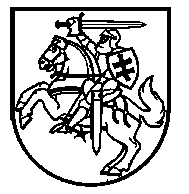 Lietuvos Respublikos VyriausybėnutarimasDėl ATSAKOMYBĖS IR FUNKCIJŲ PASKIRSTYMO TARP INSTITUCIJŲ, ĮGYVENDINANT 2014–2020 METŲ EUROPOS SĄJUNGOS STRUKTŪRINIŲ FONDŲ INVESTICIJŲ VEIKSMŲ PROGRAMĄ2014 m. birželio 4 d. Nr. 528
VilniusVadovaudamasi 2012 m. spalio 25 d. Europos Parlamento ir Tarybos reglamentu (ES, Euratomas) Nr. 966/2012 dėl Sąjungos bendrajam biudžetui taikomų finansinių taisyklių ir kuriuo panaikinamas Tarybos reglamentas (EB, Euratomas) Nr. 1605/2002 (OL 2012, L 298, p. 1), 2013 m. gruodžio 17 d. Europos Parlamento ir Tarybos reglamentu (ES) Nr. 1303/2013, kuriuo nustatomos Europos regioninės plėtros fondui, Europos socialiniam fondui, Sanglaudos fondui, Europos žemės ūkio fondui kaimo plėtrai ir Europos jūros reikalų ir žuvininkystės fondui bendros nuostatos ir Europos regioninės plėtros fondui, Europos socialiniam fondui, Sanglaudos fondui ir Europos jūros reikalų ir žuvininkystės fondui taikytinos bendrosios nuostatos ir panaikinamas Tarybos reglamentas (EB) Nr. 1083/2006 (OL 2013, L 347, p. 320), 2013 m. gruodžio 17 d. Europos Parlamento ir Tarybos reglamentu (ES) Nr. 1301/2013 dėl Europos regioninės plėtros fondo ir dėl konkrečių su investicijų į ekonomikos augimą ir darbo vietų kūrimą tikslu susijusių nuostatų, kuriuo panaikinamas Reglamentas (EB) Nr. 1080/2006 (OL, L 347, p. 289), 2013 m. gruodžio 17 d. Europos Parlamento ir Tarybos reglamentu (ES) Nr. 1304/2013 dėl Europos socialinio fondo, kuriuo panaikinamas Tarybos reglamentas (EB) Nr. 1081/2006 (OL, L 347, p. 470), 2013 m. gruodžio 17 d. Europos Parlamento ir Tarybos reglamentu (ES) Nr. 1300/2013 dėl Sanglaudos fondo, kuriuo panaikinamas Tarybos reglamentas (EB) Nr. 1084/2006 (OL, L 347, p. 281), siekdama užtikrinti sėkmingą Lietuvos Respublikos pasirengimą panaudoti 2014–2020 metų Europos Sąjungos (toliau – ES) struktūrinių fondų lėšas, skiriamas 2014–2020 metų ES struktūrinių fondų investicijų veiksmų programai (toliau – veiksmų programa), tęsiančiai 2007–2013 metų konvergencijos tikslo programas, sukuriant 2014–2020 metų ES struktūrinių fondų valdymo ir kontrolės sistemą, aiškiai apibrėžti ir atskirti 2014–2020 metų ES struktūrinių fondų valdymo ir kontrolės sistemos institucijų ir kitų Lietuvos Respublikos viešojo administravimo subjektų, dalyvaujančių įgyvendinant veiksmų programą, funkcijas ir atsakomybę, užtikrinti efektyvų ES struktūrinių fondų valdymo ir kontrolės sistemos institucijų ir Lietuvos Respublikos viešojo administravimo subjektų, dalyvaujančių įgyvendinant veiksmų programą, socialinių ekonominių partnerių bendradarbiavimą, aktyvų regionų ir vietos valdžios institucijų, socialinių ekonominių partnerių dalyvavimą priimant sprendimus dėl ES struktūrinių fondų lėšų panaudojimo, skaidrų sprendimų dėl ES struktūrinių fondų lėšų panaudojimo priėmimą, skatinti darnų Lietuvos Respublikos vystymąsi, taip pat užtikrinti moterų ir vyrų lygias galimybes ir diskriminacijos dėl lyties, rasės ar etninės kilmės, religijos ar tikėjimo, negalios, amžiaus ar seksualinės orientacijos prevenciją, skatinti tolygią Lietuvos Respublikos regionų plėtrą ir mažinti regionų išsivystymo skirtumus, panaudoti esamus nacionalinius viešųjų investicijų ir viešųjų paslaugų teikimo projektų planavimo principus ir mechanizmus, stiprinti į rezultatus orientuoto ES struktūrinių fondų lėšų panaudojimo priežiūros, kontrolės ir vertinimo mechanizmus, mažinti administracinę naštą projektų vykdytojams, Lietuvos Respublikos Vyriausybė nutaria:1. Patvirtinti pridedamas Atsakomybės ir funkcijų paskirstymo tarp institucijų, įgyvendinant 2014–2020 metų Europos Sąjungos struktūrinių fondų investicijų veiksmų programą, taisykles (toliau – Taisyklės).2. Pavesti Lietuvos Respublikos finansų ministerijai atlikti veiksmų programos vadovaujančiosios, tvirtinančiosios ir mokėjimo institucijų funkcijas.3. Nustatyti, kad:3.1. kaip nurodyta reglamento (ES) Nr. 1303/2013 123 straipsnyje, vadovaujančiosios institucijos funkcijas, susijusias su reglamento (ES) Nr. 1303/2013 125 straipsnyje numatytų vadovaujančiosios institucijos funkcijų atlikimu, vadovaujančiosios institucijos atsakomybe pavedama atlikti šioms tarpinėms institucijoms: 3.1.1. ministerijoms, pagal kompetenciją atsakingoms už iš ES struktūrinių fondų lėšų bendrai finansuojamus ūkio sektorius (išskyrus tuos atvejus, kai įgyvendinami veiksmų programos techninės paramos prioritetai): Lietuvos Respublikos aplinkos ministerijai, Lietuvos Respublikos energetikos ministerijai, Lietuvos Respublikos kultūros ministerijai, Lietuvos Respublikos socialinės apsaugos ir darbo ministerijai, Lietuvos Respublikos susisiekimo ministerijai, Lietuvos Respublikos sveikatos apsaugos ministerijai, Lietuvos Respublikos švietimo ir mokslo ministerijai, Lietuvos Respublikos ūkio ministerijai, Lietuvos Respublikos vidaus reikalų ministerijai;3.1.2. įgyvendinančiosioms institucijoms: 3.1.2.1. Lietuvos Respublikos aplinkos ministerijos Aplinkos projektų valdymo agentūrai, Europos socialinio fondo agentūrai, Transporto investicijų direkcijai, viešajai įstaigai Centrinei projektų valdymo agentūrai, viešajai įstaigai Lietuvos verslo paramos agentūrai; 3.1.2.2. uždarajai akcinei bendrovei „Investicijų ir verslo garantijos“, Lietuvos mokslo tarybai, Mokslo, inovacijų ir technologijų agentūrai, kai veiksmų programos prioritetų priemonės įgyvendinamos visuotinių dotacijų būdu; 3.1.2.3. uždarajai akcinei bendrovei „Investicijų ir verslo garantijos“, uždarajai akcinei bendrovei Viešųjų investicijų plėtros agentūrai, kai veiksmų programos prioritetų priemonės įgyvendinamos grąžinamųjų subsidijų būdu;3.1.3. regionų plėtros taryboms, atliekančioms funkcijas, nustatytas Lietuvos Respublikos regioninės plėtros įstatymo 13 straipsnio 7 dalies 7 punkte;3.1.4. Regioninės plėtros departamentui prie Vidaus reikalų ministerijos, atliekančiam funkcijas, nustatytas Lietuvos Respublikos regioninės plėtros įstatymo 14 straipsnio 2 dalies 4 ir 6 punktuose;3.2. metodinės pagalbos centrų funkcijas atlieka Informacinės visuomenės plėtros komitetas prie Susisiekimo ministerijos, valstybės įmonė Energetikos agentūra, viešoji įstaiga Centrinė projektų valdymo agentūra, viešoji įstaiga Būsto energijos taupymo agentūra.4. Nustatyti, kad šio nutarimo 2 ir 3 punktuose nurodytos institucijos atlieka joms pavestas funkcijas Lietuvos Respublikos valstybės kontrolei, kuriai Lietuvos Respublikos Seimo 2013 m. lapkričio 14 d. nutarimu Nr. XII-592 „Dėl Lietuvos Respublikos Seimo nutarimo „Dėl pavedimo Lietuvos Respublikos valstybės kontrolei atlikti Lietuvos Respublikoje gaunamos Europos Sąjungos struktūrinės paramos auditus“ 1 straipsnio papildymo“ pavesta atlikti 2014–2020 metų ES struktūrinių fondų lėšų valdymo ir kontrolės sistemos institucijų atitikties jų paskyrimo kriterijams auditą ir veiksmų programos audito institucijos funkcijas, atlikus 2014–2020 metų ES struktūrinių fondų lėšų valdymo ir kontrolės sistemos institucijų atitikties jų paskyrimo kriterijams auditą ir nustačius jų atitiktį minėtiems kriterijams ir Europos Komisijai patvirtinus veiksmų programą. 5. Pavesti Lietuvos Respublikos finansų ministerijai iki šio nutarimo įsigaliojimo dienos:5.1. parengti ir pateikti Lietuvos Respublikos Vyriausybei veiksmų programos administravimo taisyklių projektą;5.2. parengti ir patvirtinti Projektų administravimo ir finansavimo taisykles;5.3. parengti ir patvirtinti Finansinių priemonių įgyvendinimo taisykles;5.4. parengti ir patvirtinti Techninės paramos administravimo taisykles;5.5. sudaryti veiksmų programos valdymo komitetą.6. Įpareigoti institucijas, kurių atsakomybė, funkcijos ir teisės nustatytos Taisyklėse, iki šio nutarimo įsigaliojimo dienos:6.1. inicijuoti nuostatų ar įstatų, suderintų su šio nutarimo nuostatomis, pakeitimą;6.2. paskirti struktūrinius padalinius, atsakingus už Taisyklėse nustatytų funkcijų atlikimą.7. Šis nutarimas, išskyrus 5 ir 6 punktus, įsigalioja 2014 m. spalio 1 dieną.Ministras Pirmininkas	Algirdas ButkevičiusFinansų ministras	Rimantas ŠadžiusPATVIRTINTA
Lietuvos Respublikos Vyriausybės
2014 m. birželio 4 d. nutarimu Nr. 528ATSAKOMYBĖS IR FUNKCIJŲ PASKIRSTYMO TARP INSTITUCIJŲ, ĮGYVENDINANT 2014–2020 metų Europos Sąjungos struktūrinIŲ FONDŲ INVESTICIJŲ veiksmų programĄ, TAISYKLĖSI SKYRIUS BENDROSIOS NUOSTATOS1. Atsakomybės ir funkcijų paskirstymo tarp institucijų, įgyvendinant 2014–2020 metų Europos Sąjungos struktūrinių fondų investicijų veiksmų programą, taisyklėse (toliau – Taisyklės) reglamentuojama institucijų, dalyvaujančių įgyvendinant 2014–2020 metų Europos Sąjungos struktūrinių fondų investicijų veiksmų programą (toliau – veiksmų programa), tęsiančią 2007–2013 metų konvergencijos tikslo programas, atsakomybė, funkcijos ir teisės. Atsakomybės paskirstymas tarp institucijų, atsakingų už veiksmų programos įgyvendinimą, nustatytas Taisyklių priede.2. Taisyklėse vartojamos sąvokos:2.1. 2014–2020 metų Europos Sąjungos struktūrinių fondų posistemis (toliau – SFMIS2014) – Europos Sąjungos struktūrinės paramos kompiuterinės informacinės valdymo ir priežiūros sistemos dalis, skirta rinkti ir saugoti statistiniams ir finansiniams duomenims, reikalingiems 2014–2020 metų iš Europos Sąjungos struktūrinių fondų lėšų bendrai finansuojamiems projektams įgyvendinti pagal veiksmų programą, Europos Sąjungos struktūrinių fondų ir iš Europos Sąjungos struktūrinių fondų lėšų bendrai finansuojamų projektų nacionalinių lėšų panaudojimui stebėti ir valdyti.2.2. Audito institucija – institucija, atsakinga už 2014–2020 metų Europos Sąjungos struktūrinių fondų lėšų valdymo ir kontrolės sistemos veikimo, Europos Komisijai deklaruotų išlaidų ir sąskaitų audito ir valdymo ir kontrolės sistemos institucijų atitikties jų paskyrimo kriterijams audito atlikimą pagal 2013 m. gruodžio 17 d. Europos Parlamento ir Tarybos reglamentą (ES) Nr. 1303/2013, kuriuo nustatomos Europos regioninės plėtros fondui, Europos socialiniam fondui, Sanglaudos fondui, Europos žemės ūkio fondui kaimo plėtrai ir Europos jūros reikalų ir žuvininkystės fondui bendros nuostatos ir Europos regioninės plėtros fondui, Europos socialiniam fondui, Sanglaudos fondui ir Europos jūros reikalų ir žuvininkystės fondui taikytinos bendrosios nuostatos ir panaikinamas Tarybos reglamentas (EB) Nr. 1083/2006 (OL 2013, L 347, p. 320).2.3. Bendruomenės inicijuotos vietos plėtros projektas (toliau – vietos plėtros projektas) – iš Europos Sąjungos struktūrinių fondų lėšų bendrai finansuojamas ir pagal reglamento (ES) Nr. 1303/2013 32–35 straipsniuose nurodytą bendruomenės inicijuotos vietos plėtros iniciatyvą įgyvendinamas projektas.2.4. Dotacija – įgyvendinančiosios institucijos tik iš Europos Sąjungos struktūrinių fondų arba ir Lietuvos Respublikos valstybės biudžeto skirtos finansavimo lėšos visuotinės dotacijos priemonės projekto vykdytojui (dotacijos gavėjui).2.5. Dotacijos sutartis – iš Europos Sąjungos struktūrinių fondų lėšų bendrai finansuojamo projekto sutartis, kuria patvirtinamas dotacijos skyrimas ir nurodomos jos naudojimo sąlygos.2.6. Europos investicijų banko paskola – Europos investicijų banko pareiškėjams ir (ar) projektų vykdytojams skolinamos lėšos, skirtos naudoti kaip iš Europos Sąjungos struktūrinių fondų lėšų bendrai finansuojamų projektų, įgyvendinamų pagal veiksmų programą, nacionalinės lėšos.2.7. Europos Sąjungos struktūrinės paramos kompiuterinė informacinė valdymo ir priežiūros sistema – valstybės informacinė sistema, skirta rinkti ir saugoti statistiniams ir finansiniams duomenims, reikalingiems Lietuvos 2004–2006 metų bendrojo programavimo dokumentui, patvirtintam Lietuvos Respublikos Vyriausybės 2004 m. rugpjūčio 2 d. nutarimu Nr. 935 „Dėl Lietuvos 2004–2006 metų bendrojo programavimo dokumento patvirtinimo“, įgyvendinti, 2004–2006 metų Europos Sąjungos struktūrinių fondų, Sanglaudos fondo ir bendrojo finansavimo lėšoms panaudoti, 2007–2013 metų iš Europos Sąjungos fondų lėšų bendrai finansuojamiems projektams įgyvendinti pagal Žmogiškųjų išteklių plėtros, Ekonomikos augimo, Sanglaudos skatinimo ir Techninės paramos veiksmų programas, 2014–2020 metų iš Europos Sąjungos struktūrinių fondų lėšų bendrai finansuojamiems projektams įgyvendinti pagal veiksmų programą, Europos Sąjungos struktūrinių fondų ir iš Europos Sąjungos struktūrinių fondų lėšų bendrai finansuojamų projektų nacionalinių lėšų panaudojimui stebėti ir valdyti.2.8. Europos Sąjungos struktūriniai fondai – Europos regioninės plėtros fondas, Europos socialinis fondas, įskaitant „Jaunimo užimtumo iniciatyvą“, ir Sanglaudos fondas.2.9. Europos Sąjungos struktūrinių fondų finansinė priemonė (toliau – finansinė priemonė) – veiksmų programoje nustatytiems tikslams siekti skirta iš Europos Sąjungos struktūrinių fondų lėšų bendrai finansuojama priemonė, įgyvendinama teikiant paskolas, garantijas, investicijas į nuosavą kapitalą ar kvazinuosavą kapitalą arba kitokias rizikos pasidalijimo priemones. Paskola, garantija, investicija į nuosavą kapitalą ar kvazinuosavą kapitalą, rizikos pasidalijimo priemonė apibrėžtos 2012 m. spalio 25 d. Europos Parlamento ir Tarybos reglamento (ES, Euratomas) Nr. 966/2012 dėl Sąjungos bendrajam biudžetui taikomų finansinių taisyklių ir kuriuo panaikinamas Tarybos reglamentas (EB, Euratomas) Nr. 1605/2002 (OL 2012 L 298, p. 1) 2 straipsnyje. 2.10. Europos Sąjungos struktūrinių fondų finansinės priemonės galutinis naudos gavėjas – reglamento (ES) Nr. 1303/2013 2 straipsnio 12 punkte apibrėžtas juridinis arba fizinis asmuo, kuriam teikiamas finansavimas iš finansinės priemonės lėšų.2.11. Europos Sąjungos struktūrinių fondų finansinės priemonės valdytojas – juridinis asmuo, Europos Sąjungos ir nacionalinių teisės aktų nustatyta tvarka atrinktas konkrečiai finansinei priemonei įgyvendinti. 2.12. Europos Sąjungos struktūrinių fondų lėšos – Lietuvai skiriamos Europos regioninės plėtros fondo, Europos socialinio fondo, įskaitant „Jaunimo užimtumo iniciatyvą“, ir Sanglaudos fondo lėšos veiksmų programai įgyvendinti.2.13. Europos Sąjungos struktūrinių fondų lėšų panaudojimo vertinimas – veiksmų programos vertinimas, kuriuo siekiama pagerinti jos kokybę ir įgyvendinimą, taip pat nustatyti Europos Sąjungos struktūrinių fondų lėšų panaudojimo efektyvumą, rezultatyvumą ir poveikį. 2.14. Europos Sąjungos struktūrinių fondų lėšų panaudojimo vertinimo planas – Veiksmų programos stebėsenos komiteto patvirtintas dokumentas, kuriuo nustatomi Europos Sąjungos struktūrinių fondų lėšų panaudojimo Lietuvoje 2014–2020 metais vertinimo tikslai ir uždaviniai, suplanuotos priemonės ir finansiniai ištekliai šiems tikslams ir uždaviniams įgyvendinti.2.15. Europos Sąjungos struktūrinių fondų lėšų valdymo ir kontrolės sistema (toliau – valdymo ir kontrolės sistema) – vadovaujančiosios, tvirtinančiosios, tarpinių, mokėjimo ir audito institucijų pagal kompetenciją atliekamų Europos Sąjungos struktūrinių fondų lėšų valdymo ir kontrolės funkcijų ir procedūrų visuma, užtikrinanti Europos Sąjungos ir nacionalinių teisės aktų nuostatų ir principų laikymąsi.2.16. Europos Sąjungos struktūrinių fondų svetainė – interneto svetainė aktualiai informacijai apie Europos Sąjungos struktūrinius fondus skelbti.2.17. Finansavimo sutartis – vadovaujančiosios institucijos, pagal kompetenciją už iš Europos Sąjungos struktūrinių fondų lėšų bendrai finansuojamus ūkio sektorius atsakingos (-ų) ministerijos (-ų) (toliau – ministerija), kuriai (-ioms) Taisyklėse priskirta atsakomybė ir funkcijos administruoti veiksmų programos dalį, įgyvendinamą naudojant finansines priemones, sutartis su fondų fondo valdytoju arba finansinės priemonės valdytoju (jeigu fondų fondas nėra steigiamas) dėl iš Europos Sąjungos struktūrinių fondų lėšų bendrai finansuojamo projekto, skirto finansinei (-ėms) priemonei (-ėms) įgyvendinti, įgyvendinimo ir finansavimo tvarkos. 2.18. Fondų fondas – reglamento (ES) Nr. 1303/2013 2 straipsnio 27 punkte apibrėžtas fondas, skirtas kelioms finansinėms priemonėms įgyvendinti. 2.19. Fondų fondo valdytojas – juridinis asmuo, valdantis fondų fondą. Jeigu finansinės priemonės įgyvendinamos per fondų fondą, fondų fondo valdytojas laikomas iš Europos Sąjungos struktūrinių fondų lėšų bendrai finansuojamo projekto vykdytoju.2.20. Įgyvendinančioji institucija – tarpinė institucija, atliekanti Taisyklių 9 punkte nustatytas funkcijas.2.21. Informacinė Europos Sąjungos 2014–2020 metų fondų valdymo sistema (toliau – SFC2014) – vadovaujantis 2014 m. vasario 25 d. Komisijos įgyvendinimo reglamentu (ES) Nr. 184/2014, kuriuo, remiantis 2013 m. gruodžio 17 d. Europos Parlamento ir Tarybos reglamentu (ES) Nr. 1303/2013, kuriuo nustatomos Europos regioninės plėtros fondui, Europos socialiniam fondui, Sanglaudos fondui, Europos žemės ūkio fondui kaimo plėtrai ir Europos jūros reikalų ir žuvininkystės fondui bendros nuostatos ir Europos regioninės plėtros fondui, Europos socialiniam fondui, Sanglaudos fondui ir Europos jūros reikalų ir žuvininkystės fondui taikytinos bendrosios nuostatos ir panaikinamas Tarybos reglamentas (EB) Nr. 1083/2006, nustatomos valstybių narių ir Komisijos elektroninio keitimosi duomenimis sistemos nuostatos ir sąlygos ir, remiantis Europos Parlamento ir Tarybos reglamentu (ES) Nr. 1299/2013 dėl konkrečių Europos regioninės plėtros fondo paramos Europos teritorinio bendradarbiavimo tikslui nuostatų, patvirtinama Europos teritorinio bendradarbiavimo tikslą atitinkančios paramos iš Europos regioninės plėtros fondo intervencinių veiksmų kategorijų nomenklatūra, Europos Komisijos įdiegta kompiuterinė veiksmų programos duomenų mainų sistema. 2.22. Informavimo ir komunikacijos grupė – finansų ministro įsakymu sudaryta tarpinstitucinė darbo grupė Europos Sąjungos struktūrinių fondų komunikacijos ir informavimo apie juos veikloms koordinuoti.2.23. Institucijos vidaus sistema – valdymo ir kontrolės sistemos sudedamoji dalis, apimanti institucijos, atsakingos už veiksmų programos prioriteto ir (ar) priemonės įgyvendinimą, išteklius, taisykles ir procedūras, kurias taiko ši institucija, kad užtikrintų veiksmingą jai pavestų funkcijų ir užduočių atlikimą.2.24. Integruota teritorijos vystymo programa – dokumentas, kuriame pateikiama tikslinės (-ių) teritorijos (-ų) ir su ja (jomis) susietų teritorijų, kuriose naudojamos integruotos teritorinės investicijos pagal reglamento (ES) Nr. 1303/2013 36 straipsnį, situacijos analizė, vystymo tikslai ir uždaviniai, nurodomos priemonės, kurių įgyvendinimą numatoma finansuoti tik iš Europos Sąjungos struktūrinių fondų arba ir nacionalinių lėšų, veiksmų planas ir planuojami pasiekti rezultatai.2.25. Investicinis prioritetas – pirmenybinė reikmė, į kurią planuojama investuoti Europos Sąjungos struktūrinių fondų lėšas, siekiant prisidėti prie teminių tikslų, numatytų reglamento (ES) Nr. 1303/2013 9 straipsnyje.2.26. Iš Europos Sąjungos struktūrinių fondų lėšų bendrai finansuojamas didelės apimties projektas (toliau – didelės apimties projektas) – iš Europos regioninės plėtros ir (arba) Sanglaudos fondų lėšų bendrai finansuojamas projektas, kurį įgyvendinant vykdomi darbai, veiksmai arba teikiamos paslaugos, skirti nedalomai ekonominei arba techninei užduočiai, kurios tikslai aiškiai nustatyti, atlikti, kai bendra tinkamų finansuoti išlaidų suma yra didesnė nei 50 mln. eurų, arba projektas, kuris prisideda prie teminio tikslo skatinti darnųjį transportą (angl. sustainable transport) ir šalinti pagrindinių tinklų infrastruktūros kliūtis ir kurio bendra tinkamų finansuoti išlaidų suma yra didesnė nei 75 mln. eurų. Finansines priemones apimantys projektai didelės apimties projektais nelaikomi. 2.27. Iš Europos Sąjungos struktūrinių fondų lėšų bendrai finansuojamas projektas (toliau – projektas) – vadovaujančiosios arba tarpinės institucijos atrinktas projektas, prisidedantis prie veiksmų programos tikslų įgyvendinimo. Įgyvendinant finansinę (-es) priemonę (-es), projektas apima finansinei (-ėms) priemonei (-ėms) skirtą finansavimą ir paskesnį pagal šias finansines priemones teikiamą finansavimą, numatytą finansavimo sutartyje. 2.28. Iš Europos Sąjungos struktūrinių fondų lėšų bendrai finansuojamas regiono projektas (toliau – regiono projektas) – vadovaujantis Lietuvos Respublikos teisės aktais ir regiono plėtros planu planuojamas ir regiono plėtros tarybos atrinktas projektas, skirtas savivaldybės kompetencijai priskirtoms funkcijoms atlikti.2.29. Iš Europos Sąjungos struktūrinių fondų lėšų bendrai finansuojamas valstybės projektas (toliau – valstybės projektas) – vadovaujantis strateginio planavimo dokumentais ir kitais Lietuvos Respublikos teisės aktais planuojamas ir ministerijos ar vadovaujančiosios institucijos, kai įgyvendinami veiksmų programos techninės paramos prioritetai, atrinktas projektas, skirtas valstybės institucijos (-ų) kompetencijai priskirtoms funkcijoms atlikti.2.30. Iš Europos Sąjungos struktūrinių fondų lėšų bendrai finansuojamo projekto sutartis (toliau – projekto sutartis) – ministerijos ir įgyvendinančiosios institucijos arba tik įgyvendinančiosios institucijos su pareiškėju pasirašomas dokumentas dėl skirtų Europos Sąjungos struktūrinių fondų arba ir Lietuvos Respublikos valstybės biudžeto lėšų ir (ar) projekto vykdytojo ir (ar) partnerio (-ių) nuosavų lėšų naudojimo sąlygų.2.31. Iš Europos Sąjungos struktūrinių fondų lėšų bendrai finansuojamo projekto tinkamos finansuoti išlaidos – projekto išlaidos (arba jų dalis), kurios atitinka projektų išlaidų ir finansavimo reikalavimus nustatančių Europos Sąjungos ir nacionalinių teisės aktų nuostatas, tam tikrame projektų finansavimo sąlygų apraše ir (ar) kituose teisės aktuose išdėstytus išlaidų tinkamumo finansuoti reikalavimus ir kurių atitiktis šiems reikalavimams yra pripažinta įgyvendinančiosios institucijos (arba teisės aktuose nustatytais atvejais – vadovaujančiosios institucijos).2.32. Iš Europos Sąjungos struktūrinių fondų lėšų bendrai finansuojamo projekto vykdytojas (toliau – projekto vykdytojas) – viešas ar privatus juridinis asmuo, atsakingas už projektų inicijavimą ir įgyvendinimą. Įgyvendinant finansines priemones projekto vykdytoju laikomas fondų fondo valdytojas arba, jeigu fondų fondas nesteigiamas, finansinės priemonės valdytojas.2.33. Iš Europos Sąjungos struktūrinių fondų lėšų bendrai finansuojamų projektų finansavimo sąlygų aprašas – dokumentas, kuriame nustatomos projektų finansavimo sąlygos ir pateikiami metodiniai nurodymai projektų vertintojams ir kuriuo vadovaujantis atliekamas tų projektų vertinimas pagal kiekvieną veiksmų programos prioriteto įgyvendinimo priemonę ar jungtinę priemonę.2.34. Iš Europos Sąjungos struktūrinių fondų lėšų bendrai finansuojamų projektų konkursas – pagal įgyvendinančiosios institucijos paskelbtą kvietimą teikti paraiškas finansuoti projektus gautų projektų atranka, kurios metu sprendimai dėl projektų finansavimo priimami atsižvelgiant į projektams skirtus balus. Ši atranka atliekama pasibaigus paraiškų teikimo terminui, vadovaujantis atitinkamu projektų finansavimo sąlygų aprašu.2.35. Iš Europos Sąjungos struktūrinių fondų lėšų bendrai finansuojamų projektų nacionalinės lėšos (toliau – nacionalinės lėšos) – projektų lėšos, kurias gali sudaryti nacionalinės viešosios lėšos (Lietuvos Respublikos valstybės biudžeto, savivaldybių biudžetų lėšos, kiti piniginiai ištekliai, kuriais disponuoja valstybė ir (arba) savivaldybės, ir kitų juridinių asmenų, kurie yra perkančiosios organizacijos, nurodytos Lietuvos Respublikos viešųjų pirkimų įstatyme, išskyrus perkančiąsias įmones, veikiančias vandentvarkos, energetikos, transporto ar pašto paslaugų srityje, lėšos) ir privačios lėšos (juridinių ir fizinių asmenų lėšos, skiriamos projektams finansuoti, išskyrus lėšas, kurios laikomos nacionalinėmis viešosiomis lėšomis).2.36. Iš Europos Sąjungos struktūrinių fondų lėšų bendrai finansuojamų regionų projektų atrankos tvarkos aprašas (toliau – regionų projektų atrankos tvarkos aprašas) – dokumentas, kuriuo nustatoma regionų projektų atrankos, siūlomų finansuoti regionų projektų sąrašo sudarymo ir keitimo tvarka.2.37. Iš Europos Sąjungos struktūrinių fondų lėšų bendrai finansuojamų valstybės projektų atrankos tvarkos aprašas (toliau – valstybės projektų atrankos tvarkos aprašas) – dokumentas, kuriuo nustatoma valstybės projektų atrankos, siūlomų finansuoti valstybės projektų sąrašo sudarymo ir keitimo tvarka.2.38. Jungtinė priemonė – veiksmų programos prioriteto įgyvendinimo priemonė, finansuojama iš kelių Europos Sąjungos struktūrinių fondų lėšų arba iš vieno Europos Sąjungos struktūrinio fondo lėšų, bet skirtingų asignavimų valdytojų, arba vieno asignavimų valdytojo, bet pagal skirtingas veiksmų programos prioriteto įgyvendinimo priemones, kurios negali būti sujungtos į vieną priemonę, nes priklauso skirtingiems investiciniams prioritetams.2.39. Ketvirtinis komunikacijos planas – metinio komunikacijos plano įgyvendinimo dokumentas, kuriame detalizuojamos kiekvieno ketvirčio Europos Sąjungos struktūrinių fondų komunikacijos priemonės, joms įgyvendinti numatytos lėšos, siektini rezultatai, nurodomos atsakingos institucijos, tikslinės grupės, įgyvendinimo terminai, kita reikalinga informacija.2.40. Komunikacijos strategija – Veiksmų programos stebėsenos komiteto patvirtintas dokumentas, kuriame nustatyti pagrindiniai 2014–2020 metų finansavimo laikotarpio Europos Sąjungos struktūrinių fondų komunikacijos tikslai, pagrindinės tikslinės grupės, už komunikacijos ir informavimo priemonių įgyvendinimą atsakingos institucijos, planuojami pasiekti rodikliai ir nurodyta kita informacija. 2.41. Kryžminis finansavimas – projektui įgyvendinti būtinų veiklų, priskiriamų prie vieno iš Europos Sąjungos struktūrinių fondų – Europos regioninės plėtros fondo arba Europos socialinio fondo – finansuojamų sričių, finansavimas kito Europos Sąjungos struktūrinio fondo lėšomis.2.42. Kvietimas teikti paraiškas finansuoti iš Europos Sąjungos struktūrinių fondų lėšų bendrai finansuojamus projektus (toliau – kvietimas teikti paraiškas) – įgyvendinančiosios institucijos siūlymas projektų finansavimo sąlygų apraše nustatytomis sąlygomis teikti paraiškas finansuoti projektus.2.43. Metinis Europos Sąjungos struktūrinių fondų lėšų panaudojimo vertinimo planas – dokumentas, kuriame numatomi tam tikrų metų Europos Sąjungos struktūrinių fondų lėšų panaudojimo vertinimai ir vertinimo gebėjimų stiprinimo priemonės, už vertinimų ir vertinimo gebėjimų stiprinimo priemonių įgyvendinimą atsakingos institucijos, vertinimų tikslai ir rezultatai, vertinimų ir vertinimo gebėjimų stiprinimo priemonių įgyvendinimo terminai ir jiems įgyvendinti numatytos lėšos, kita reikalinga informacija.2.44. Metinis komunikacijos planas – komunikacijos strategijos įgyvendinimo dokumentas, kuriame nurodomi tam tikrų metų Europos Sąjungos struktūrinių fondų komunikacijos tikslai, uždaviniai, siektini rezultatai, prioritetinės komunikacijos kryptys, planuojami pasiekti rodikliai ir atsakingos institucijos.2.45. Metodinės pagalbos centras – Lietuvos Respublikos Vyriausybės paskirta institucija, veiksmų programą administruojančioms institucijoms, projektų vykdytojams ir finansinių priemonių galutiniams naudos gavėjams teikianti metodinę pagalbą ir konsultacijas dėl tam tikro veiksmų programos prioriteto įgyvendinimo.2.46. Mokėjimo institucija – institucija, atsakinga už lėšų iš Europos Komisijos priėmimą ir jų valdymą valstybės iždo sąskaitose. 2.47. Paraiška finansuoti iš Europos Sąjungos struktūrinių fondų lėšų bendrai finansuojamą projektą – dokumentas, kurį teikia pareiškėjas, siekiantis gauti Europos Sąjungos struktūrinių fondų arba Europos Sąjungos struktūrinių fondų ir Lietuvos Respublikos valstybės biudžeto lėšų projektui finansuoti.2.48. Pareiškėjas – viešas ar privatus juridinis asmuo, teikiantis paraišką finansuoti projektą.2.49. Partnerystės sutartis – valstybės narės kartu su partneriais laikantis daugiapakopio valdymo principo parengtas dokumentas, kuriuo nustatoma tos valstybės narės Europos Sąjungos struktūrinių fondų lėšų veiksmingo ir efektyvaus naudojimo strategija, prioritetai ir tvarka, siekiant 2010 m. kovo 3 d. Europos Komisijos komunikato „2020 m. Europa. Pažangaus, tvaraus ir integracinio augimo strategija“ tikslų, ir kuris Europos Komisijos patvirtinamas po vertinimo ir dialogo su valstybe nare.2.50. Tarpinė institucija – reglamento (ES) Nr. 1303/2013  2 straipsnio 18 punkte apibrėžta institucija, vadovaujančiosios institucijos atsakomybe atliekanti jai pavestas funkcijas, nurodytas Taisyklių 6, 7, 9, 11 ir 13 punktuose. 2.51. Tęstinė iš Europos Sąjungos struktūrinių fondų lėšų bendrai finansuojamų projektų atranka – pagal įgyvendinančiosios institucijos paskelbtą kvietimą teikti paraiškas finansuoti projektus gaunamų projektų atranka, kurios metu sprendimai dėl projektų finansavimo priimami atsižvelgiant į paraiškų pateikimo eilę. Ši atranka atliekama nuolat kvietimo skelbime nurodytu paraiškų teikimo laikotarpiu, vadovaujantis atitinkamu projektų finansavimo sąlygų aprašu.2.52. Tvirtinančioji institucija – institucija, atsakinga už patvirtintų išlaidų ataskaitų, mokėjimo paraiškų ir sąskaitų Europos Komisijai, kaip nustatyta reglamento (ES) Nr. 966/2012 59 straipsnio 5 dalies a punkte, parengimą ir pateikimą Europos Komisijai ir kitų reglamento (ES) Nr. 1303/2013  126 straipsnyje nustatytų funkcijų atlikimą. 2.53. Vadovaujančioji institucija – institucija, atsakinga už valdymo ir kontrolės sistemos sukūrimą, priežiūrą ir tobulinimą, veiksmų programos administravimą, valdymo pareiškimo ir metinės galutinių audito ataskaitų ir atliktų patikrinimų rezultatų santraukos, kaip nustatyta reglamento (ES) Nr. 966/2012 59 straipsnio 5 dalies a ir b punktuose, parengimą ir pateikimą Europos Komisijai, taip pat už kitų reglamento (ES) Nr. 1303/2013 125 straipsnyje nustatytų funkcijų atlikimą. 2.54. Veiksmų programos administravimas – teisės aktų reglamentuojama institucijų, kurių atsakomybė ir funkcijos nustatytos Taisyklėse, veikla, skirta veiksmų programai įgyvendinti.2.55. Veiksmų programos priedas – dokumentas, kuriame nustatomas Europos Sąjungos struktūrinių fondų lėšų ir nacionalinių lėšų paskirstymas veiksmų programos prioritetams įgyvendinti pagal ministerijas ir vadovaujančiąją instituciją, kai įgyvendinami veiksmų programos techninės paramos prioritetai, taip pat Europos Sąjungos struktūrinių fondų lėšų naudojimo planas ir veiklos peržiūrai skirtų stebėsenos rodiklių pasiekimo planas. 2.56. Veiksmų programos prioriteto įgyvendinimo priemonė (toliau – priemonė) – veikla arba veiklų grupė, skirta veiksmų programos prioritetų uždaviniams įgyvendinti. Priemonės projektai atrenkami taikant tik vieną projektų atrankos būdą ir tai priemonei taikomus Veiksmų programos stebėsenos komiteto patvirtintus projektų atrankos kriterijus.2.57. Veiksmų programos prioriteto įgyvendinimo priemonių įgyvendinimo planas (toliau – priemonių įgyvendinimo planas) – dokumentas, kuriame nurodomos 2014–2020 metų laikotarpio tam tikros ministerijos arba vadovaujančiosios institucijos, kai įgyvendinami veiksmų programos techninės paramos prioritetai, administruojamos veiksmų programos prioriteto įgyvendinimo priemonės, informacija apie planuojamas veiklas, pareiškėjus, priemonių finansavimo formas, projektų atrankos būdus, atsakingą įgyvendinančiąją instituciją, stebėsenos rodiklius, finansavimo šaltinius ir kita susijusi informacija. 2.58. Veiksmų programos stebėsenos komitetas – Lietuvos Respublikos Vyriausybės sudarytas komitetas, atsakingas už veiksmų programos įgyvendinimo priežiūrą ir kokybę, Europos Sąjungos struktūrinių fondų lėšų panaudojimo vertinimo plano, komunikacijos strategijos, projektų atrankos kriterijų, metinės ir galutinės įgyvendinimo ataskaitų tvirtinimą ir kitų uždavinių, numatytų reglamento (ES) Nr. 1303/2013  47–49 ir 110 straipsniuose, įgyvendinimą.2.59. Veiksmų programos valdymo komitetas – iš vadovaujančiosios, tvirtinančiosios, tarpinių institucijų atstovų finansų ministro sudaromas komitetas veiksmų programos įgyvendinimo problemoms nagrinėti. Į komiteto posėdžius stebėtojų teisėmis gali būti kviečiami audito institucijos, socialinių ekonominių partnerių, metodinės pagalbos centrų atstovai ir kiti suinteresuoti asmenys.2.60. Vietos plėtros strategija – dokumentas, rengiamas įgyvendinant bendruomenės inicijuotos vietos plėtros iniciatyvą pagal reglamento (ES) Nr. 1303/2013  32–35 straipsnius.2.61. Visuotinė dotacija – dalies veiksmų programos įgyvendinimo būdas – finansavimo lėšos, kurias, įgyvendinus reglamento (ES) Nr. 1303/2013  123 straipsnio 7 dalyje nustatytas sąlygas, ministerija ar vadovaujančioji institucija, kai veiksmų programos techninės paramos prioriteto priemonės įgyvendinamos visuotinės dotacijos būdu, skiria įgyvendinančiajai institucijai, o ši jas skiria projektams įgyvendinti.2.62. Visuotinės dotacijos priemonė – priemonė, kuriai įgyvendinti skiriama visuotinė dotacija. Kitos Taisyklėse vartojamos sąvokos apibrėžtos reglamente (ES) Nr. 1303/2013 ir reglamente (ES) Nr. 966/2012.II SKYRIUSinstitucijų funkcijos ir atsakomybėPIRMASIS SKIRSNISLIETUVOS RESPUBLIKOS VYRIAUSYBĖ3. Lietuvos Respublikos Vyriausybė atlieka šias funkcijas:3.1. paveda vadovaujančiajai, tvirtinančiajai ir tarpinėms institucijoms atlikti Taisyklėse nustatytas funkcijas;3.2. atsižvelgdama į vykdomos priežiūros rezultatus ir (arba) audito institucijai nustačius, kad vadovaujančioji, tvirtinančioji ar tarpinės institucijos neatitinka jų paskyrimo kriterijų, nustatytų reglamento (ES) Nr. 1303/2013 XIII priede, nustato bandomąjį laikotarpį, per kurį vadovaujančioji, tvirtinančioji ar tarpinės institucijos turi imtis reikiamų taisomųjų veiksmų, kaip nustatyta reglamento (ES) Nr. 1303/2013 124 straipsnio 5 dalyje;3.3. svarsto vadovaujančiosios institucijos pasiūlymus dėl pavedimo tarpinėms institucijoms atlikti funkcijas nutraukimo ir priima sprendimą dėl pavedimo institucijoms atlikti funkcijas nutraukimo;3.4. svarsto vadovaujančiosios institucijos pasiūlymus dėl metodinės pagalbos centrų paskyrimo ir priima sprendimą dėl pavedimo atlikti metodinės pagalbos centrų funkcijas ir pavedimo atlikti šias funkcijas nutraukimo; 3.5. panaikina pavedimą vadovaujančiajai, tarpinei ar tvirtinančiajai institucijoms atlikti Taisyklėse nurodytas funkcijas, kaip nustatyta reglamento (ES) Nr. 1303/2013 124 straipsnio 5 dalyje, ir paveda jų funkcijas atlikti naujai institucijai, audito institucijai atlikus šios institucijos atitikties paskyrimo kriterijams, nustatytiems reglamento (ES) Nr. 1303/2013  XIII priede, auditą ir nustačius jos atitiktį minėtiems kriterijams;3.6. pagal kompetenciją tvirtina teisės aktus, reglamentuojančius Partnerystės sutarties įgyvendinimą ir veiksmų programos administravimą ir finansavimą;3.7. sudaro Veiksmų programos stebėsenos komitetą, vadovaudamasi reglamento (ES) Nr. 1303/2013  47–49 straipsniais;3.8. teisės aktų, reglamentuojančių veiksmų programos administravimą ir finansavimą, nustatyta tvarka atlieka Partnerystės sutarties ir veiksmų programos įgyvendinimo priežiūrą, svarsto Partnerystės sutarties įgyvendinimo pažangos ataskaitą, ketvirtines veiksmų programos įgyvendinimo ataskaitas ir prireikus įpareigoja institucijas imtis tam tikrų veiksmų;3.9. tvirtina maksimalias techninės paramos sumas institucijoms, kurių atsakomybė ir funkcijos nustatytos Taisyklėse.ANTRASIS SKIRSNISVADOVAUJANČIOJI INSTITUCIJA4. Vadovaujančioji institucija atlieka šias funkcijas:4.1. vadovaudamasi reglamento (ES) Nr. 1303/2013 14–16 straipsnių nuostatomis, organizuoja Partnerystės sutarties keitimą, teikimą ir derinimą su Europos Komisija;4.2. organizuoja veiksmų programos keitimą, teikimą ir derinimą su Europos Komisija;4.3. atlieka veiksmų programos suderinamumo su Partnerystės sutarties nuostatomis, Partnerystės sutarties ir veiksmų programos suderinamumo su kitais nacionaliniais ir Lietuvai skiriamų Europos Sąjungos (toliau – ES) biudžeto lėšų, išskyrus ES struktūrinių fondų lėšas, strateginio planavimo dokumentais priežiūrą;4.4. informuoja Europos Komisiją apie vadovaujančiosios ir tvirtinančiosios institucijų paskyrimą ir apie šio paskyrimo nutraukimą, kaip numatyta reglamento (ES) Nr. 1303/2013 124 straipsnyje;4.5. informuoja Europos Komisiją apie vadovaujančiajai ar tvirtinančiajai institucijai nustatytą bandomąjį laikotarpį, per kurį vadovaujančioji ar tvirtinančioji institucija turi imtis reikiamų taisomųjų veiksmų, taip pat bandomojo laikotarpio pabaigą, įgyvendinus taisomuosius veiksmus;4.6. atlieka Veiksmų programos stebėsenos komiteto sekretoriato funkcijas, teikia jam informaciją, reikalingą funkcijoms atlikti;4.7. kuria valdymo ir kontrolės sistemą, prižiūri jos veikimą ir tobulina ją:4.7.1. rengia teisės aktus, reglamentuojančius veiksmų programos administravimą ir finansavimą, jų pakeitimus ir pagal kompetenciją teikia juos Lietuvos Respublikos Vyriausybei tvirtinti, pagal poreikį ir kompetenciją rengia ir tvirtina teisės aktų, reglamentuojančių veiksmų programos administravimą ir finansavimą, detalizavimo dokumentus ir metodinius nurodymus, teikia paaiškinimus dėl jų taikymo;4.7.2. rengia ir tvirtina projektų administravimo ir finansavimo taisykles ir priima jų pakeitimus, teikia paaiškinimus dėl jų taikymo;4.7.3. rengia ir tvirtina finansinių priemonių įgyvendinimo taisykles ir priima jų pakeitimus, teikia paaiškinimus dėl jų taikymo;4.7.4. rengia ir atnaujina valdymo ir kontrolės sistemos aprašymą, teikia jį suinteresuotoms institucijoms;4.7.5. organizuoja nustatytų valdymo ir kontrolės sistemos funkcionavimo trūkumų šalinimą;4.7.6. teikia Lietuvos Respublikos Vyriausybei pasiūlymus dėl pavedimo institucijoms atlikti funkcijas nutraukimo; 4.7.7. teikia Lietuvos Respublikos Vyriausybei pasiūlymus dėl bandomojo laikotarpio tarpinėms institucijoms nustatymo, jo nutraukimo ir taisomųjų veiksmų įgyvendinimo, pasiūlymus dėl naujų tarpinių institucijų paskyrimo; 4.7.8. teikia Lietuvos Respublikos Vyriausybei pasiūlymus dėl metodinės pagalbos centrų paskyrimo ir pavedimo atlikti metodinės pagalbos centrų funkcijas nutraukimo; 4.7.9. nustato, ar ministerijos pasirinkta įgyvendinančioji institucija gali dalį veiksmų programos įgyvendinti visuotinės dotacijos ar grąžinamosios subsidijos būdu, ir informuoja apie tai tam tikrą ministeriją;4.8. rengia ir teikia Europos Komisijai valdymo pareiškimą ir metinę galutinių audito ataskaitų ir atliktų patikrinimų rezultatų santrauką, kaip nustatyta reglamento (ES) Nr. 966/2012 59 straipsnio 5 dalies a ir b punktuose;4.9. vykdo vadovaujančiosios institucijos atsakomybe atliekamų funkcijų, vadovaujantis Taisyklėmis pavestų tarpinėms institucijoms, priežiūrą ir kontrolę:4.9.1. nustato tarpinėms institucijoms pavestų funkcijų atlikimo reikalavimus;4.9.2. nustato, ar tarpinių institucijų vidaus sistemos atitinka teisės aktuose nustatytus funkcijų atlikimo reikalavimus, teikia tarpinių institucijų vidaus sistemų tobulinimo rekomendacijas;4.9.3. vadovaudamasi veiksmų programos administravimą reglamentuojančių teisės aktų nustatyta tvarka atliktos rizikos analizės išvadomis, vykdo nuolatinę funkcijų atlikimo priežiūrą ir kontrolę;4.10. organizuoja finansinių priemonių išankstinio vertinimo atlikimą ar atnaujinimą ir teikia išankstinio vertinimo rezultatų santrauką Veiksmų programos stebėsenos komitetui susipažinti, numato finansinės priemonės įgyvendinimo būdą; 4.11. rengia projektų atrankos kriterijus, taikomus atrenkant finansinių priemonių ir fondų fondo (jeigu fondų fondas yra steigiamas) valdytoją (-us), ir suderinusi su atitinkama ministerija (-omis) teikia Veiksmų programos stebėsenos komitetui tvirtinti, rengia finansines priemones apimančių projektų finansavimo sąlygas, derina jas su ministerijomis;4.12. pagal kompetenciją užtikrina, kad projektai būtų atrinkti vadovaujantis finansinei priemonei taikytinais Veiksmų programos stebėsenos komiteto patvirtintais projektų atrankos kriterijais, atlieka fondų fondo valdytojo arba finansinės priemonės valdytojo (jeigu fondų fondas nėra steigiamas) atranką, kaip nustatyta reglamento (ES) Nr. 1303/2013  38 straipsnio 4 dalyje, kartu su ministerija (-omis) sudaro finansavimo sutartį, o kai įgyvendinamos jungtinės priemonės, – steigia projekto, apimančio finansines priemones, priežiūros komitetą;4.13. užtikrina, kad ES struktūrinių fondų lėšos, skirtos projektams, apimantiems finansines priemones, kurios sugrąžinamos, įskaitant kitas ES struktūriniams fondams priskirtinas lėšas, būtų toliau naudojamos laikantis reglamento (ES) Nr. 1303/2013  44 ir 45 straipsnių nuostatų; 4.14. atlieka kitas teisės aktuose nustatytas funkcijas, susijusias su finansinių priemonių administravimu;4.15. atlieka funkcijas, susijusias su projekto, apimančio finansines priemones, įgyvendinimu:4.15.1. atlieka su fondų fondo valdytojo arba finansinės priemonės valdytojo (jeigu fondų fondas nėra steigiamas) veikla susijusių įtariamų pažeidimų tyrimus, nustato pažeidimus, priima sprendimus dėl nustatytų pažeidimų ir praneša apie tai atitinkamoms institucijoms;4.15.2. apie įtariamą nusikalstamą veiką, susijusią su ES struktūrinių fondų lėšų gavimu ir panaudojimu, praneša Finansinių nusikaltimų tyrimo tarnybai prie Vidaus reikalų ministerijos (toliau – Finansinių nusikaltimų tyrimo tarnyba);4.15.3. priima sprendimus dėl ES struktūrinių fondų arba ir Lietuvos Respublikos valstybės biudžeto lėšų grąžinimo ir imasi teisės aktuose numatytų veiksmų dėl lėšų susigrąžinimo;4.15.4. rengia ir tvirtina išlaidų deklaracijas ir metines sąskaitas, rengia institucijų deklaruojamų projektų išlaidų ataskaitas, teikia tvirtinančiajai institucijai išlaidų deklaracijas, metines sąskaitas ir institucijų deklaruojamų projektų išlaidų ataskaitas;4.15.5. atlieka kitas teisės aktuose nustatytas funkcijas;4.16. administruoja veiksmų programą, laikydamasi patikimo finansų valdymo principo, numatyto reglamento (ES) Nr. 966/2012  30–33 straipsniuose, pagal kompetenciją užtikrina tinkamą funkcijų atlikimą:4.16.1. užtikrina, kad projektai būtų atrinkti vadovaujantis priemonei taikytinais Veiksmų programos stebėsenos komiteto patvirtintais projektų atrankos kriterijais ir visą jų įgyvendinimo laikotarpį atitiktų galiojančias ES ir nacionalines taisykles:4.16.1.1. nustato projektams taikomus bendruosius reikalavimus;4.16.1.2. teikia Veiksmų programos stebėsenos komitetui tvirtinti projektų atrankos kriterijus ir jų pakeitimus;4.16.1.3. teisės aktų nustatyta tvarka dalyvauja rengiant projektų finansavimo sąlygų aprašą;4.16.1.4. dalyvauja rengiant ir keičiant regionų projektų atrankos tvarkos aprašą;4.16.1.5. prižiūri, kad nebūtų viršytas projektų ES struktūrinių fondų lėšų ir nacionalinių lėšų santykis ir didžiausias projektų vykdytojams išmokėtų ES struktūrinių fondų lėšų dydis pagal nustatytus veiksmų programos prioritetus; 4.16.1.6. teisės aktų nustatyta tvarka išmoka ES struktūrinių fondų arba ir Lietuvos Respublikos valstybės biudžeto lėšas;4.16.1.7. teisės aktų nustatyta tvarka tvarko ES struktūrinių fondų lėšų Lietuvos Respublikos valstybės biudžete apskaitą;4.16.1.8. pagal kompetenciją vykdo kryžminio finansavimo priežiūrą;4.16.1.9. užtikrina, kad projektai, atsižvelgiant į ES teisės aktuose numatytas išimtis, būtų įgyvendinami toje teritorijoje, kuri numatyta veiksmų programoje;4.16.2. įgyvendindama veiksmų programos techninės paramos prioritetus ir užtikrindama tinkamą funkcijų atlikimą:4.16.2.1. rengia ir tvirtina Techninės paramos administravimo taisykles; 4.16.2.2. rengia ir teikia Veiksmų programos stebėsenos komitetui tvirtinti projektų atrankos kriterijus ir jų pakeitimus;4.16.2.3. kai veiksmų programos techninės paramos prioriteto priemonės įgyvendinamos visuotinės dotacijos būdu, taip pat atlieka šias funkcijas:4.16.2.3.1. rengia projektų finansavimo sąlygų aprašą;4.16.2.3.2. pasirenka įgyvendinančiąją instituciją, kuri dalį veiksmų programos techninės paramos prioriteto įgyvendins visuotinės dotacijos būdu; 4.16.2.3.3. rengia visuotinės dotacijos priemonės finansavimo sutarties projektą, suderina jį su įgyvendinančiąja institucija ir kartu su ja pasirašo visuotinės dotacijos priemonės finansavimo sutartį;4.16.2.3.4. atlieka kitas teisės aktuose nustatytas funkcijas, susijusias su visuotinės dotacijos priemonės įgyvendinimu;4.16.2.4. rengia ir tvirtina priemonių įgyvendinimo planą;4.16.2.5. planuoja ES struktūrinių fondų ir Lietuvos Respublikos valstybės biudžeto lėšas, skiriamas projektams finansuoti;4.16.2.6. patvirtina projektų atitiktį bendriesiems reikalavimams ir priemonei taikytiniems Veiksmų programos stebėsenos komiteto patvirtintiems specialiesiems projektų atrankos kriterijams;4.16.2.7. sudaro ir tvirtina valstybės projektų sąrašus;4.16.2.8. rengia Lietuvos Respublikos Vyriausybės nutarimo dėl atitinkamų metų Lietuvos Respublikos valstybės biudžeto patvirtintų asignavimų paskirstymo pagal programas priedą, kuriame nustatomos maksimalios techninės paramos sumos institucijoms, kurių atsakomybė ir funkcijos nustatytos Taisyklėse, ir teikia jį Lietuvos Respublikos Vyriausybei tvirtinti;4.16.2.9. tikrina įgyvendinančiosios institucijos, atsakingos už veiksmų programos techninės paramos prioritetų įgyvendinimą, teikiamus vykdomų projektų mokėjimo prašymus, nustato mokėjimo prašymuose nurodytų išlaidų tinkamumą finansuoti ir deklaruoti Europos Komisijai; 4.16.2.10. atlieka įgyvendinančiosios institucijos, atsakingos už veiksmų programos techninės paramos prioritetų įgyvendinimą, vykdomų projektų patikras vietose;4.16.2.11. atlieka įgyvendinančiosios institucijos, atsakingos už veiksmų programos techninės paramos prioritetų įgyvendinimą, vykdomų projektų viešųjų pirkimų priežiūrą teisės aktų nustatyta tvarka;4.16.2.12. atlieka įgyvendinančiosios institucijos, atsakingos už veiksmų programos techninės paramos prioritetų įgyvendinimą, vykdomų projektų įtariamų pažeidimų tyrimą, nustato pažeidimus, priima sprendimus dėl nustatytų pažeidimų, teisės aktų nustatyta tvarka priima sprendimą dėl tolesnių veiksmų, susijusių su projektų įgyvendinimu, teisės aktų nustatyta tvarka praneša apie pažeidimus atitinkamoms institucijoms;4.16.2.13. apie įtariamą nusikalstamą veiką, susijusią su ES struktūrinių fondų lėšų gavimu ir panaudojimu, praneša Finansinių nusikaltimų tyrimo tarnybai;4.16.2.14. priima sprendimus dėl įgyvendinančiosios institucijos, atsakingos už veiksmų programos techninės paramos prioritetų įgyvendinimą, vykdomų projektų ES struktūrinių fondų arba ir Lietuvos Respublikos valstybės biudžeto lėšų grąžinimo ir imasi teisės aktuose numatytų veiksmų dėl lėšų susigrąžinimo;4.16.2.15. užtikrina, kad įgyvendinančioji institucija, atsakinga už veiksmų programos techninės paramos prioritetų įgyvendinimą, vykdydama projektus, tinkamai atskirtų projekto išlaidų buhalterinę apskaitą iš bendros projekto vykdytojo apskaitos;4.16.2.16. imasi teisės aktuose numatytų veiksmų dėl ES struktūrinių fondų arba ir Lietuvos Respublikos valstybės biudžeto lėšų susigrąžinimo;4.16.2.17. įtarusi pažeidimą, praneša apie tai įgyvendinančiajai institucijai; 4.16.2.18. pagal kompetenciją vykdo dvigubo tos pačios veiklos tų pačių išlaidų finansavimo rizikos prevenciją;4.16.2.19. rengia planuojamų pripažinti deklaruotinomis Europos Komisijai išlaidų prognozes pagal administruojamus veiksmų programos prioritetus ir priemones; 4.16.2.20. užtikrina tinkamą Taisyklių 4.16.2.6 papunktyje nurodyto vertinimo ir Taisyklių 4.16.2.9–4.16.2.11 papunkčiuose nurodytų administracinių patikrinimų atskyrimą institucijos viduje;4.16.3. kuria ir plėtoja SFMIS2014, užtikrina jos veikimą, pagal kompetenciją registruoja SFMIS2014 informaciją apie atliekamus veiksmus; 4.16.4. pagal kompetenciją valdo SFC2014 Lietuvoje ir teikia informaciją per SFC2014 Europos Komisijai;4.16.5. užtikrina, kad būtų atliekami ES struktūrinių fondų lėšų panaudojimo vertinimai: 4.16.5.1. rengia ir teikia Veiksmų programos stebėsenos komitetui tvirtinti ES struktūrinių fondų lėšų panaudojimo vertinimo planą ir jo pakeitimus, užtikrina jo įgyvendinimą;4.16.5.2. rengia ir teikia Veiksmų programos stebėsenos komitetui tvirtinti metinius ES struktūrinių fondų lėšų panaudojimo vertinimo planus ir jų pakeitimus, užtikrina jų įgyvendinimą;4.16.5.3. organizuoja ES struktūrinių fondų lėšų panaudojimo vertinimus;4.16.5.4. teisės aktų nustatyta tvarka koordinuoja ES struktūrinių fondų lėšų panaudojimo vertinimo veiklą;4.16.5.5. vykdo ES struktūrinių fondų lėšų panaudojimo vertinimo rekomendacijų įgyvendinimo stebėseną;4.16.5.6. informuoja Veiksmų programos stebėsenos komitetą ir Europos Komisiją apie ES struktūrinių fondų lėšų panaudojimo vertinimo rezultatus;4.16.5.7. rengia ir teikia Europos Komisijai ES struktūrinių fondų lėšų panaudojimo vertinimo rezultatų santrauką;4.16.6. saugo pagal kompetenciją gaunamus ir rengiamus dokumentus, kurių reikia audito sekai užtikrinti;4.16.7. užtikrina, kad tvirtinančioji institucija gautų visą būtiną informaciją apie tvirtinimo tikslais atliktas su išlaidomis susijusias procedūras ir patikrinimus;4.16.8. rengia ir teikia Veiksmų programos stebėsenos komitetui tvirtinti metines ir galutines veiksmų programos įgyvendinimo ataskaitas, įskaitant reglamento (ES) Nr. 1303/2013  46 straipsnyje nurodytą finansinių priemonių įgyvendinimo ataskaitą; Veiksmų programos stebėsenos komitetui patvirtinus, teikia jas Europos Komisijai;4.16.9. rengia ir teikia Lietuvos Respublikos Vyriausybei ketvirtines veiksmų programos įgyvendinimo ataskaitas;4.16.10. organizuoja Partnerystės sutarties įgyvendinimo pažangos ataskaitos rengimą ir teikimą Lietuvos Respublikos Vyriausybei ir Europos Komisijai;4.16.11. užtikrina, kad būtų laikomasi informavimo apie ES struktūrinius fondus reikalavimų, nustatytų reglamento (ES) Nr. 1303/2013  115 straipsnyje:4.16.11.1. kuria ir plėtoja ES struktūrinių fondų svetainę;4.16.11.2. užtikrina, kad apie ES struktūrinius fondus būtų informuojama ES struktūrinių fondų svetainėje;4.16.11.3. rengia ir teikia Veiksmų programos stebėsenos komitetui tvirtinti komunikacijos strategiją, parengtą vadovaujantis reglamento (ES) Nr. 1303/2013 116 straipsniu, ir jos pakeitimus, koordinuoja komunikacijos strategijos įgyvendinimą;4.16.11.4. teisės aktų nustatyta tvarka organizuoja metinių komunikacijos planų rengimą ir įgyvendinimą, teikia metinį komunikacijos planą Veiksmų programos stebėsenos komitetui tvirtinti; 4.16.11.5. teisės aktų nustatyta tvarka organizuoja ketvirtinių komunikacijos planų rengimą ir įgyvendinimą, teikia ketvirtinį komunikacijos planą Informavimo ir komunikacijos grupei tvirtinti;4.16.11.6. vadovaudamasi reglamento (ES) Nr. 1303/2013  117 straipsniu, paskiria už informavimą apie ES struktūrinius fondus atsakingą kontaktinį asmenį ir apie tai praneša Europos Komisijai; 4.16.11.7. teisės aktų nustatyta tvarka koordinuoja ministerijų ir įgyvendinančiųjų institucijų informavimo apie ES struktūrinius fondus veiksmus;4.16.12. teikia Europos Komisijai informaciją apie didelės apimties projektus, vadovaudamasi reglamento (ES) Nr. 1303/2013  101–103 straipsniais;4.16.13. gavusi Europos Komisijos prašymą išnagrinėti Europos Komisijai pateiktą skundą, pagal kompetenciją organizuoja šio skundo nagrinėjimą ir teikia Europos Komisijai informaciją apie jo nagrinėjimo rezultatus;4.16.14. koordinuoja dvigubo tos pačios veiklos tų pačių išlaidų finansavimo rizikos prevencijos vykdymą;4.17. sudaro veiksmų programos valdymo komitetą, jam vadovauja (vadovaujančiosios institucijos atstovas) ir atlieka veiksmų programos valdymo komiteto sekretoriato funkcijas; 4.18. rengia veiksmų programos priedą ir jo pakeitimus ir teikia Lietuvos Respublikos Vyriausybei tvirtinti; 4.19. analizuoja ES struktūrinių fondų lėšų panaudojimo spartą, prireikus imasi priemonių, kad ES struktūrinių fondų lėšos nebūtų prarastos pagal reglamento (ES) Nr. 1303/2013 136 straipsnio nuostatas ir būtų pasiekti veiksmų programos veiklos peržiūros plane nustatyti rodikliai;4.20. teikia Europos Komisijai reglamento (ES) Nr. 1303/2013  87 straipsnio 1 dalies a ir b punktuose nurodytą informaciją apie išimtis dėl sumų, kurias reikėjo deklaruoti iki praėjusių metų pabaigos;4.21. apibendrina ministerijų pateiktas planuojamų pripažinti deklaruotinomis Europos Komisijai išlaidų prognozes ir teikia jas tvirtinančiajai institucijai;4.22. atlieka reikiamas finansines pataisas, kaip nustatyta reglamento (ES) Nr. 1303/2013 143 straipsnio 2 dalyje, arba teisės aktuose nustatyta tvarka duoda įgyvendinančiosioms institucijoms nurodymus dėl finansinių pataisų atlikimo ir (arba) projektų ES struktūrinių fondų lėšų ir (ar) nacionalinių lėšų dalies arba visų projektui skirtų ES struktūrinių fondų lėšų ir (ar) nacionalinių lėšų panaikinimo; apie tai pagal kompetenciją praneša ministerijoms ir tvirtinančiajai institucijai;4.23. koordinuoja, kad į ES biudžetą būtų pervestos Europos Komisijos vykdomajame rašte sumoms išieškoti nurodytos lėšos, kaip numatyta reglamento (ES) Nr. 966/2012 80 straipsnyje;4.24. informuoja Europos Komisiją ir audito instituciją apie pažeidimus, kaip numatyta reglamento (ES) Nr. 1303/2013  122 straipsnyje; 4.25. įdiegia ir taiko priemones kovai su sukčiavimu, kaip numatyta reglamento (ES) Nr. 1303/2013  125 straipsnio 4 dalies c punkte;4.26. pagal kompetenciją rengia ir teikia mokėjimo institucijai Europos investicijų banko paskolos paskirstymo prašymus, taip pat užtikrina, kad Europos investicijų bankui būtų pateikti kiti duomenys, reikalingi Europos investicijų banko paskolos išmokoms gauti;4.27. analizuoja ir prižiūri, kaip laikomasi papildomumo principo;4.28. užtikrina, kad rengiant, įgyvendinant, stebint ir vertinant veiksmų programą būtų bendradarbiaujama su kompetentingomis regioninėmis, vietos savivaldos ir kitomis institucijomis, socialiniais ekonominiais partneriais, įstaigomis, atstovaujančiomis pilietinei visuomenei, įskaitant aplinkosaugos partnerius, nevyriausybines organizacijas ir asociacijas, ir įstaigomis, atsakingomis už moterų ir vyrų lygybės ir nediskriminavimo skatinimą (toliau – socialiniai ir ekonominiai partneriai), kaip numatyta reglamento (ES) Nr. 1303/2013 5 straipsnyje;4.29. pagal kompetenciją ir teisės aktų nustatyta tvarka teikia institucijoms ir įstaigoms, Veiksmų programos stebėsenos komitetui, veiksmų programos valdymo komitetui, pareiškėjams, projektų vykdytojams ir projektų, apimančių finansines priemones, vykdytojams bei visuomenei informaciją apie veiksmų programos įgyvendinimą.5. Vadovaujančioji institucija turi teisę:5.1. pagal priskirtą kompetenciją prašyti tarpinių institucijų ir projektų, apimančių finansines priemones, vykdytojų suderinti su ja savo rengiamus dokumentus, reglamentuojančius veiksmų programos įgyvendinimą;5.2. stabdyti laikinai, kol bus pašalinti jos nurodyti trūkumai, tarpinių institucijų sprendimus, priimamus atliekant Taisyklėmis pavestas funkcijas, kai, jos manymu, sprendimai prieštarauja ES reglamentų ir Lietuvos Respublikos teisės aktų nuostatoms;5.3. atlikti tarpinių institucijų ir projektų, apimančių finansines priemones, vykdytojų patikrinimus, tikrinti projektus jų įgyvendinimo arba administravimo vietose;5.4. sudaryti komisijas ir darbo grupes, kurios padėtų jai užtikrinti vadovaujančiosios institucijos funkcijų atlikimą; 5.5. gauti iš institucijų ir įstaigų bei jų administruojamų duomenų bazių, Veiksmų programos stebėsenos komiteto, veiksmų programos valdymo komiteto, pareiškėjų, projektų vykdytojų ir projektų, apimančių finansines priemones, vykdytojų informaciją, kurios reikia jos funkcijoms atlikti;5.6. kreiptis į Viešųjų pirkimų tarnybą dėl projektų vykdytojų (perkančiųjų organizacijų) viešųjų pirkimų atitikties Lietuvos Respublikos viešųjų pirkimų įstatymo reikalavimams;5.7. kreiptis į Lietuvos Respublikos konkurencijos tarybą (toliau – Konkurencijos taryba) dėl pareiškėjų planuojamų įgyvendinti ir projektų vykdytojų įgyvendinamų projektų atitikties valstybės pagalbos taisyklėms;5.8. kreiptis į metodinės pagalbos centrą dėl metodinės pagalbos teikimo administruojant veiksmų programą;5.9. naudotis kitomis teisės aktų suteiktomis teisėmis.TREČIASIS SKIRSNISMINISTERIJA6. Ministerija atlieka šias funkcijas:6.1. pagal kompetenciją dalyvauja keičiant Partnerystės sutartį, veiksmų programą, rengiant teisės aktus, reglamentuojančius veiksmų programos administravimą ir finansavimą, jų detalizavimo dokumentus ir atsakingoms institucijoms teikia pasiūlymus dėl jų keitimo, dalyvauja rengiant ir atnaujinant valdymo ir kontrolės sistemos aprašymą;6.2. pagal kompetenciją užtikrina, kad projektai būtų atrinkti vadovaujantis priemonei taikytinais Veiksmų programos stebėsenos komiteto patvirtintais projektų atrankos kriterijais:6.2.1. rengia projektų atrankos kriterijus, o jeigu projektas apima finansines priemones, – kriterijus, nustatančius galutinių naudos gavėjų finansavimo ir (ar) veiklų įgyvendinimo sąlygas, ir teikia vadovaujančiajai institucijai;6.2.2. pagal kompetenciją teikia vadovaujančiajai institucijai pasiūlymus, rengiant veiksmų programos priedą ir jo pakeitimus;6.2.3. rengia ir tvirtina priemonių įgyvendinimo planą;6.2.4. planuoja ES struktūrinių fondų ir Lietuvos Respublikos valstybės biudžeto lėšas, skiriamas projektams finansuoti; 6.2.5. rengia ir tvirtina valstybės projektų atrankos tvarkos aprašą;6.2.6. dalyvauja rengiant regionų projektų atrankos tvarkos aprašą, jo pakeitimus;6.2.7. rengia, derina su įgyvendinančiosiomis institucijomis (teisės aktų nustatyta tvarka – ir su kitomis suinteresuotomis institucijomis ir (ar) vadovaujančiąja institucija) ir tvirtina projektų finansavimo sąlygų aprašus, teikia paaiškinimus dėl projektų finansavimo sąlygų aprašų (netaikoma, kai įgyvendinamos finansinės priemonės ir veiksmų programos techninės paramos prioritetai);6.2.8. teisės aktų nustatyta tvarka ir apimtimi vertina planuojamus įtraukti į valstybės projektų sąrašą projektus;6.2.9. sudaro ir tvirtina valstybės projektų sąrašus (netaikoma, kai įgyvendinami veiksmų programos techninės paramos prioritetai);6.2.10. planuoja kvietimus teikti paraiškas ir lėšų, skirtų pagal tam tikrą kvietimą teikti paraiškas, sumas;6.2.11. priima ir panaikina sprendimus dėl valstybės, regionų projektų ir projektų, atrinktų konkurso ar tęstinės projektų atrankos būdu, finansavimo (netaikoma, kai įgyvendinamos visuotinių dotacijų ir finansinės priemonės);6.3. veiksmų programos administravimo taisyklėse nustatyta tvarka suderinusi su vadovaujančiąja institucija ir projektų finansavimo sąlygų apraše nurodžiusi, kad bus sudaromos trišalės projekto sutartys, kartu su įgyvendinančiąja institucija sudaro trišalę projekto sutartį su pareiškėjais (išskyrus tuos atvejus, kai priemonės įgyvendinamos visuotinės dotacijos būdu);6.4. teisės aktų nustatytais atvejais ir tvarka teikia įgyvendinančiajai institucijai pasiūlymus dėl projekto sutarties pakeitimų, taip pat teikia pritarimą įgyvendinančiosios institucijos pateiktiems derinti projekto sutarties pakeitimams arba projekto sutarties nutraukimui, o jeigu nepritaria projekto sutarties pakeitimams arba nutraukimui, – teikia pastabas ir pasiūlymus dėl pateiktų derinti projekto sutarties pakeitimų arba nutraukimo;6.5. sudaro projektų, įgyvendinamų pagal trišales projektų sutartis, priežiūros komitetą;6.6. atlieka teisės aktuose nustatytus veiksmus, susijusius su lėšų išmokėjimu;6.7. pagal kompetenciją užtikrina, kad projektai visą jų įgyvendinimo laikotarpį atitiktų galiojančias ES ir nacionalines taisykles:6.7.1. įtarusi pažeidimą, praneša apie tai įgyvendinančiajai institucijai arba, kai įgyvendinamos finansinės priemonės, – vadovaujančiajai institucijai; 6.7.2. apie įtariamą nusikalstamą veiką, susijusią su ES struktūrinių fondų lėšų gavimu ir panaudojimu, praneša Finansinių nusikaltimų tyrimo tarnybai ir įgyvendinančiajai institucijai arba, kai įgyvendinamos finansinės priemonės, – vadovaujančiajai institucijai;6.7.3. pagal kompetenciją vykdo dvigubo tos pačios veiklos tų pačių išlaidų finansavimo rizikos prevenciją;6.7.4. pagal kompetenciją vykdo kryžminio finansavimo priežiūrą;6.7.5. pagal kompetenciją užtikrina, kad projektai, atsižvelgiant į ES teisės aktuose numatytas išimtis, būtų įgyvendinami toje teritorijoje, kuri numatyta veiksmų programoje;6.7.6. įdiegia ir taiko priemones kovai su sukčiavimu, kaip numatyta reglamento (ES) Nr. 1303/2013  125 straipsnio 4 dalies c punkte;6.7.7. nagrinėja pareiškėjų skundus, kuriuose skundžiami įgyvendinančiųjų institucijų sprendimai dėl paraiškų atmetimo (netaikoma, kai įgyvendinami projektai, apimantys finansines priemones);6.8. pagal kompetenciją užtikrina, kad ES struktūrinių fondų lėšos nebūtų prarastos pagal reglamento (ES) Nr. 1303/2013 136 straipsnio nuostatas ir būtų pasiekti veiksmų programos veiklos peržiūros plane nustatyti rodikliai;6.9. susigrąžina ES struktūrinių fondų arba ir Lietuvos Respublikos valstybės biudžeto lėšas, reikalavimo teisę į projekto vykdytojo negrąžintą sumą perduoda centralizuotai valdomo valstybės turto valdytojui ir teikia tvirtinančiajai ir mokėjimo institucijoms informaciją apie grąžintinas, grąžintas ir nesusigrąžintinas lėšas, panaikintą projekto ES struktūrinių fondų lėšų ir (ar) nacionalinių lėšų dalį arba visas projektui skirtas ES struktūrinių fondų lėšas ir (ar) nacionalines lėšas (netaikoma, kai įgyvendinamos visuotinių dotacijų priemonės), priima sprendimus dėl negrąžintos sumos nurašymo teisės aktuose nustatyta tvarka;6.10. rengia ir vadovaujančiajai institucijai teikia planuojamų pripažinti deklaruotinomis Europos Komisijai išlaidų prognozes pagal administruojamus veiksmų programos prioritetus ir priemones; 6.11. pagal kompetenciją dalyvauja kuriant ir plėtojant SFMIS2014, registruoja SFMIS2014 informaciją apie atliekamus veiksmus; 6.12. pagal kompetenciją dalyvauja rengiant ir keičiant ES struktūrinių fondų lėšų panaudojimo vertinimo planą ir metinius ES struktūrinių fondų lėšų panaudojimo vertinimo planus, teikia vadovaujančiajai institucijai pasiūlymus dėl ES struktūrinių fondų lėšų panaudojimo vertinimų organizavimo, organizuoja ES struktūrinių fondų lėšų panaudojimo vertinimus, teikia vadovaujančiajai institucijai informaciją apie vertinimo metu pateiktas rekomendacijas ir jų įgyvendinimą ir kitą informaciją, kurios reikia metiniuose ES struktūrinių fondų lėšų panaudojimo vertinimo planuose numatytam ES struktūrinių fondų lėšų panaudojimo vertinimui užtikrinti;6.13. saugo pagal kompetenciją gaunamus ir rengiamus dokumentus, kurių reikia audito sekai užtikrinti;6.14. pagal kompetenciją vykdo veiksmų programos įgyvendinimo priežiūrą, rengia ir teikia vadovaujančiajai institucijai informaciją, kurios reikia metinei ir galutinei veiksmų programos įgyvendinimo ataskaitoms rengti;6.15. rengia ir teikia vadovaujančiajai institucijai informaciją, kurios reikia Partnerystės sutarties įgyvendinimo pažangos ataskaitai rengti;6.16. pagal kompetenciją užtikrina bendradarbiavimą su socialiniais ir ekonominiais partneriais rengiant, įgyvendinant, stebint ir vertinant veiksmų programą;6.17. dalyvauja kuriant ir plėtojant ES struktūrinių fondų svetainę, pagal kompetenciją skelbia ir atnaujina joje informaciją, skirtą galimiems ir (arba) esamiems pareiškėjams, projektų vykdytojams ir visuomenei; 6.18. pagal kompetenciją dalyvauja rengiant, keičiant ir įgyvendinant komunikacijos strategiją, metinius ir ketvirtinius komunikacijos planus, teikia vadovaujančiajai institucijai informaciją apie informavimo apie ES struktūrinius fondus veiklą ir kitą informaciją, kurios reikia metiniuose komunikacijos planuose numatytai informacijos apie ES struktūrinius fondus sklaidai užtikrinti;6.19. teikia vadovaujančiajai institucijai informaciją apie didelės apimties projektus;6.20. pasirenka įgyvendinančiąją instituciją, kuri dalį veiksmų programos įgyvendins visuotinės dotacijos būdu; gavus vadovaujančiosios institucijos pritarimą dėl pasirinktos įgyvendinančiosios institucijos, kuri dalį veiksmų programos įgyvendins visuotinės dotacijos būdu, rengia visuotinės dotacijos priemonės finansavimo sutarties projektą, suderina jį su vadovaujančiąja ir įgyvendinančiąja institucijomis, kartu su įgyvendinančiąja institucija pasirašo visuotinės dotacijos priemonės finansavimo sutartį, atlieka kitas teisės aktuose nustatytas funkcijas, susijusias su visuotinės dotacijos priemonės įgyvendinimu;6.21. vadovaudamasi visuotinės dotacijos priemonės finansavimo sutartimi ir veiksmų programos administravimo taisyklėse nustatyta tvarka išmoka įgyvendinančiajai institucijai visuotinės dotacijos priemonės lėšas ir susigrąžina išmokėtų, bet nepanaudotų visuotinės dotacijos priemonės lėšų perviršį ir įgyvendinančiosios institucijos sąskaitoje sukauptas palūkanas;6.22. pagal kompetenciją dalyvauja atliekant finansinių priemonių išankstinį vertinimą;6.23. teikia vadovaujančiajai institucijai pasiūlymus dėl finansinės priemonės įgyvendinimo būdo;6.24. pagal kompetenciją dalyvauja rengiant finansines priemones apimančių projektų finansavimo sąlygas;6.25. pagal kompetenciją ir teisės aktų nustatyta tvarka dalyvauja finansines priemones apimančio projekto atrankoje, kartu su vadovaujančiąja institucija sudaro finansavimo sutartį, steigia projekto, apimančio finansines priemones, priežiūros komitetą (išskyrus tuos atvejus, kai įgyvendinamos jungtinės priemonės) ir atlieka kitas teisės aktuose nustatytas funkcijas, susijusias su finansinės priemonės įgyvendinimu;6.26. pagal kompetenciją ir teisės aktų nustatyta tvarka teikia institucijoms ir įstaigoms, Veiksmų programos stebėsenos komitetui, veiksmų programos valdymo komitetui, pareiškėjams, projektų vykdytojams, galutiniams naudos gavėjams ir visuomenei informaciją apie veiksmų programos įgyvendinimą; 6.27. užtikrina vadovaujančiosios institucijos atsakomybe atliekamų ir Taisyklėse nustatytų funkcijų įgyvendinimą; įgyvendina vadovaujančiosios institucijos nustatytus ir jos atsakomybe atliekamų funkcijų įgyvendinimo reikalavimus ir teikiamas funkcijų įgyvendinimo ir ministerijos vidaus sistemos tobulinimo rekomendacijas;6.28. vadovaujančiosios institucijos prašymu teikia derinti pagal kompetenciją rengiamus dokumentų, reglamentuojančių veiksmų programos įgyvendinimą ir susijusių su vadovaujančiosios institucijos atsakomybe atliekamų funkcijų įgyvendinimu, projektus;6.29. pagal kompetenciją teikia pasiūlymus dėl pateiktos derinti savivaldybės parengtos integruotos teritorijos vystymo programos (vystymo programos, priemonių ir numatomų pasiekti rezultatų), atsižvelgdama į veiksmų programų tikslus, prioritetus ir specifinius uždavinius;6.30. atlieka kitas funkcijas, būtinas tarpinės institucijos funkcijoms užtikrinti.7. Lietuvos Respublikos vidaus reikalų ministerija (toliau – Vidaus reikalų ministerija), pagal Lietuvos Respublikos regioninės plėtros įstatymą atsakinga už nacionalinės regioninės politikos koordinavimą, papildomai atlieka šias funkcijas:7.1. koordinuoja ES struktūrinių fondų lėšų dalies, kuri bus skiriama regionų projektams įgyvendinti, planavimą ir skirstymą regionams, Lietuvos Respublikos valstybės biudžeto lėšų, skiriamų regionų projektams įgyvendinti, planavimą, dvigubo tos pačios veiklos tų pačių išlaidų finansavimo rizikos prevencijos vykdymą;7.2. rengia ir tvirtina regionų projektų atrankos tvarkos aprašą, teikia paaiškinimus dėl jo, prižiūri, kaip laikomasi šiame apraše nustatytos siūlomų finansuoti regionų projektų sąrašų sudarymo tvarkos;7.3. pagal kompetenciją teikia kitoms ministerijoms apibendrintas savo ir regionų plėtros tarybų pastabas ir pasiūlymus dėl projektų finansavimo sąlygų aprašų;7.4. užtikrina, kad regionų plėtros taryboms ir savivaldybių institucijoms būtų laiku pranešama apie regionų projektų finansavimo sąlygas ir tvarką; 7.5. pagal kompetenciją prižiūri, kad ES struktūrinių fondų lėšos regionų projektams būtų planuojamos taip, kad jos nebūtų prarastos pagal reglamento (ES) Nr. 1303/2013 136 straipsnio nuostatas ir būtų pasiekti veiksmų programos veiklos peržiūros plane nustatyti rodikliai;7.6. pagal kompetenciją praneša kitoms ministerijoms ir regionų plėtros taryboms apie riziką laiku nepanaudoti ES struktūrinių fondų lėšų;7.7. koordinuoja, kad regionų plėtros tarybų pagal kompetenciją gaunami ir rengiami dokumentai, kurių reikia audito sekai užtikrinti, būtų tinkamai saugomi;7.8. koordinuoja integruotų teritorinių investicijų planavimą ir panaudojimą:7.8.1. vertina 5 didžiųjų miestų savivaldybių siūlomų teritorijų, kuriose bus remiami miestų tvarios plėtros veiksmai, tinkamumą (atitiktį Partnerystės sutartyje nustatytiems miestų teritorijų nustatymo principams);7.8.2. nustato tikslinių teritorijų išskyrimo iš miestų, turinčių nuo 6 iki 100 tūkst. gyventojų, ir mažesnių savivaldybių centrų kriterijus ir principus; 7.8.3. išskiria tikslines teritorijas iš gyvenamųjų vietovių grupės, apimančios miestus, turinčius nuo 6 iki 100 tūkst. gyventojų, ir mažesnius savivaldybių centrus;7.8.4. rengia ir tvirtina integruotos teritorijos vystymo programos rengimo ir įgyvendinimo gaires;7.8.5. pagal kompetenciją derina savivaldybių parengtas integruotas teritorijų vystymo programas, atsižvelgdama į veiksmų programos tikslus, prioritetus ir specifinius uždavinius;7.8.6. vertina savivaldybių parengtų integruotų teritorijų vystymo programų atitiktį integruotos teritorijos vystymo programos rengimo ir įgyvendinimo gairėms ir teikia pasiūlymus dėl šių programų tobulinimo;7.8.7. suderinusi su ministerijomis ir regionų plėtros tarybomis pagal jų kompetenciją, tvirtina integruotas teritorijų vystymo programas;7.8.8. vykdo savivaldybių įgyvendinamų integruotų teritorijų vystymo programų įgyvendinimo priežiūrą, stebėseną, analizuoja pasiektus rezultatus ir teikia savivaldybėms pasiūlymus dėl šių programų įgyvendinimo;7.9. nustato tikslinių teritorijų išskyrimo iš gyvenamųjų vietovių grupės, apimančios mažuosius miestus ir kaimo vietoves, turinčius nuo 1 iki 6 tūkst. gyventojų, išskyrus savivaldybių centrus, principus; 7.10. teikia išvadas dėl regionų plėtros tarybų pasiūlytų tikslinių teritorijų išskyrimo iš gyvenamųjų vietovių grupės, apimančios mažuosius miestus ir kaimo vietoves (nuo 1 iki 6 tūkst. gyventojų, išskyrus savivaldybių centrus), kriterijų atitikties veiksmų programos nuostatoms;7.11. koordinuoja bendruomenės inicijuotos vietos plėtros iniciatyvos įgyvendinimą:7.11.1. rengia ir tvirtina Vietos plėtros strategijų rengimo ir Vietos plėtros strategijų atrankos ir įgyvendinimo taisykles;7.11.2. tvirtina Jungtinio vietos plėtros strategijų atrankos komiteto, kuris pagal Vietos plėtros strategijų rengimo ir Vietos plėtros strategijų atrankos ir įgyvendinimo taisykles atlieka vietos plėtros strategijų atranką, sudėtį;7.11.3. tvirtina atrinktas vietos plėtros strategijas.8. Ministerija turi teisę:8.1. kreiptis į Viešųjų pirkimų tarnybą dėl projektų vykdytojų (perkančiųjų organizacijų) viešųjų pirkimų atitikties Lietuvos Respublikos viešųjų pirkimų įstatymo reikalavimams;8.2. gauti iš tarpinių, kitų institucijų ir įstaigų bei jų administruojamų duomenų bazių, Veiksmų programos stebėsenos komiteto, veiksmų programos valdymo komiteto, pareiškėjų ir projektų vykdytojų informaciją, kurios reikia jos funkcijoms atlikti;8.3. kreiptis į Konkurencijos tarybą dėl pareiškėjų planuojamų įgyvendinti ir projektų vykdytojų įgyvendinamų projektų atitikties valstybės pagalbos taisyklėms ir konkurenciją ribojančių susitarimų vykdant projektų viešuosius pirkimus;8.4. kreiptis į metodinės pagalbos centrą dėl metodinės pagalbos teikimo administruojant projektus;8.5. tikrinti projektus jų įgyvendinimo arba administravimo vietose;8.6. sudaryti projektų, įgyvendinamų pagal dvišales projektų sutartis, priežiūros komitetą;8.7. organizuoti projektų vertinimo rezultatų aptarimą, jeigu tai nurodyta projektų finansavimo sąlygų apraše;8.8. naudotis kitomis teisės aktų suteiktomis teisėmis.KETVIRTASIS SKIRSNISĮGYVENDINANČIOJI INSTITUCIJA9. Įgyvendinančioji institucija atlieka šias funkcijas:9.1. pagal kompetenciją dalyvauja rengiant ir atnaujinant valdymo ir kontrolės sistemos aprašymą, teisės aktus, reglamentuojančius veiksmų programos administravimą ir finansavimą, jų detalizavimo dokumentus ir teikia atsakingoms institucijoms pasiūlymus dėl jų keitimo;9.2. pagal kompetenciją užtikrina, kad projektai būtų atrinkti vadovaujantis priemonei taikytinais Veiksmų programos stebėsenos komiteto patvirtintais projektų atrankos kriterijais ir visą jų įgyvendinimo laikotarpį atitiktų galiojančias ES ir nacionalines taisykles:9.2.1. teisės aktų nustatyta tvarka dalyvauja rengiant projektų finansavimo sąlygų aprašą (išskyrus tuos atvejus, kai įgyvendinami veiksmų programos techninės paramos prioritetai);9.2.2. skelbia kvietimus teikti paraiškas ir (ar) siunčia kvietimus teikti paraiškas, kai planuojami valstybės ir regionų projektai (išskyrus tuos atvejus, kai įgyvendinami veiksmų programos techninės paramos prioritetai);9.2.3. pagal kompetenciją teikia pareiškėjams ir projektų vykdytojams informaciją apie projektų rengimo, paraiškų finansuoti projektus rengimo ir teikimo, projektų įgyvendinimo reikalavimus ir teisės aktų nustatyta tvarka skelbia šią informaciją ES struktūrinių fondų svetainėje;9.2.4. pagal kompetenciją atlieka projektų vertinimą ir tvirtina projektų atitiktį priemonei taikytiniems Veiksmų programos stebėsenos komiteto patvirtintiems projektų atrankos kriterijams, projektams taikomiems bendriesiems reikalavimams ir nustatytoms projektų finansavimo sąlygoms, Europos investicijų banko nustatytoms išlaidų tinkamumo finansuoti sąlygoms, jeigu projektams finansuoti naudojama Europos investicijų banko paskola (išskyrus tuos atvejus, kai įgyvendinami veiksmų programos techninės paramos prioritetai);9.2.5. atlieka projektų, gautų projektų konkurso ir tęstinės projektų atrankos būdu, atranką;9.2.6. nustačiusi, kad projektai neatitinka priemonei taikytinų Veiksmų programos stebėsenos komiteto patvirtintų projektų atrankos kriterijų, projektams taikomų bendrųjų reikalavimų ir nustatytų projektų finansavimo sąlygų, Europos investicijų banko nustatytų išlaidų tinkamumo finansuoti sąlygų, jeigu projektams finansuoti naudojama Europos investicijų banko paskola, priima sprendimą dėl paraiškų atmetimo (išskyrus tuos atvejus, kai įgyvendinami veiksmų programos techninės paramos prioritetai);9.2.7. nustato didžiausią leistiną skirti projektui ES struktūrinių fondų ir Lietuvos Respublikos valstybės biudžeto lėšų dydį ir kartu su atliktų vertinimų išvadomis teikia atitinkamai ministerijai pasiūlymus dėl projekto finansavimo (išskyrus tuos atvejus, kai įgyvendinami veiksmų programos techninės paramos prioritetai ir priemonės įgyvendinamos visuotinės dotacijos būdu); 9.2.8. gavusi sprendimą dėl finansavimo projektui skyrimo, sudaro dvišalę projekto sutartį (arba trišalę projekto sutartį, jeigu taip nustatyta projektų finansavimo sąlygų apraše) su pareiškėjais, prižiūri, kaip laikomasi projekto sutarties nuostatų (išskyrus tuos atvejus, kai įgyvendinami veiksmų programos techninės paramos prioritetai ir priemonės įgyvendinamos visuotinės dotacijos būdu);9.2.9. teisės aktų nustatyta tvarka projektų sutarčių pakeitimus teikia derinti ministerijoms (išskyrus tuos atvejus, kai įgyvendinami veiksmų programos techninės paramos prioritetai ir priemonės įgyvendinamos visuotinės dotacijos būdu);9.3. įsitikina, kad pagal projekto sutartį finansuojami darbai yra atlikti, prekės įsigytos ir paslaugos suteiktos, projekto sutartyje nustatyti projekto stebėsenos rodikliai pasiekti ir kad projektų vykdytojų deklaruotos su projektų įgyvendinimu susijusios išlaidos buvo padarytos ir nepažeidžia ES ir Lietuvos Respublikos teisės aktų nuostatų, ir patvirtina tai:9.3.1. tikrina projektų vykdytojų teikiamus mokėjimo prašymus, nustato mokėjimo prašymuose nurodytų išlaidų tinkamumą finansuoti ir deklaruoti Europos Komisijai (išskyrus tuos atvejus, kai priemonės įgyvendinamos visuotinės dotacijos būdu);9.3.2. rengia ir teikia atitinkamai institucijai paraiškas asignavimų valdytojui dėl lėšų išmokėjimo projekto vykdytojui (išskyrus tuos atvejus, kai įgyvendinami veiksmų programos techninės paramos prioritetai ir priemonės įgyvendinamos visuotinės dotacijos būdu); 9.3.3. rengia ir tvirtina išlaidų deklaracijas ir metines sąskaitas, rengia institucijų deklaruojamų projektų išlaidų ataskaitas, teikia jas tvirtinančiajai institucijai, teisės aktų nustatyta tvarka teikia atitinkamoms institucijoms informaciją apie išlaidų deklaracijas, metines sąskaitas ir institucijų deklaruojamų projektų išlaidų ataskaitas;9.3.4. atlieka projektų patikras vietose teisės aktų nustatyta tvarka;9.3.5. atlieka projektų vykdytojų vykdomų viešųjų pirkimų priežiūrą teisės aktų nustatyta tvarka;9.3.6. teikia vadovaujančiajai institucijai, ministerijai ir tvirtinančiajai institucijai informaciją apie patikrinimus, atliktus tvirtinant išlaidų deklaracijas ir metines sąskaitas;9.3.7. atlieka įtariamų pažeidimų tyrimus, nustato pažeidimus, teisės aktų nustatyta tvarka priima sprendimą dėl tolesnių veiksmų, susijusių su nustatytu pažeidimu, ir praneša apie pažeidimus atitinkamoms institucijoms ir projekto vykdytojui; 9.3.8. įtarusi nusikalstamą veiką, susijusią su ES struktūrinių fondų lėšų gavimu ir panaudojimu, apie tai praneša Finansinių nusikaltimų tyrimo tarnybai, vadovaujančiajai institucijai ir ministerijai;9.3.9. pagal kompetenciją vykdo dvigubo tos pačios veiklos tų pačių išlaidų finansavimo rizikos prevenciją;9.3.10. pagal kompetenciją vykdo kryžminio finansavimo priežiūrą;9.3.11. pagal kompetenciją užtikrina, kad projektai, atsižvelgiant į ES teisės aktuose numatytas išimtis, būtų įgyvendinami toje teritorijoje, kuri numatyta veiksmų programoje;9.3.12. įdiegia ir taiko priemones kovai su sukčiavimu, kaip numatyta reglamento (ES) Nr. 1303/2013  125 straipsnio 4 dalies c punkte;9.3.13. pagal kompetenciją užtikrina, kad ES struktūrinių fondų lėšos nebūtų prarastos pagal reglamento (ES) Nr. 1303/2013 136 straipsnio nuostatas ir būtų pasiekti veiksmų programos veiklos peržiūros plane nustatyti rodikliai;9.3.14. rengia planuojamų išmokėti projektų vykdytojams ES struktūrinių fondų ir Lietuvos Respublikos valstybės biudžeto lėšų prognozes, teikia jas ministerijai ir mokėjimo institucijai; 9.4. priima sprendimus dėl ES struktūrinių fondų arba ir Lietuvos Respublikos valstybės biudžeto lėšų grąžinimo ir informuoja apie juos ministeriją ir projekto vykdytoją, imasi teisės aktuose nustatytų veiksmų dėl lėšų grąžinimo ministerijai (išskyrus tuos atvejus, kai priemonės įgyvendinamos visuotinės dotacijos būdu; kai projektui finansuoti skiriama grąžinamoji subsidija, atliekami Taisyklių 9.17.4 papunktyje nustatyti veiksmai);9.5. kai įgyvendinami veiksmų programos techninės paramos prioritetai, imasi teisės aktuose numatytų veiksmų dėl ES struktūrinių fondų arba ir Lietuvos Respublikos valstybės biudžeto lėšų susigrąžinimo ir teikia tvirtinančiajai institucijai ir mokėjimo institucijai informaciją apie grąžintinas, grąžintas ir nesusigrąžintinas lėšas, panaikintą projekto ES struktūrinių fondų lėšų ir (ar) nacionalinių lėšų dalį arba visas projektui skirtas ES struktūrinių fondų lėšas ir (ar) nacionalines lėšas;9.6. dalyvauja kuriant ir plėtojant SFMIS2014, registruoja informaciją apie atliekamus veiksmus;9.7. užtikrina, kad įgyvendinant projektą projekto vykdytojas užtikrintų tinkamą projekto išlaidų buhalterinės apskaitos atskyrimą iš bendros projekto vykdytojo apskaitos, išskyrus tuos atvejus, kai projekto vykdytojų išlaidos apmokamos remiantis trečiųjų šalių pateiktais dokumentais;9.8. saugo pagal kompetenciją gaunamus ir rengiamus dokumentus, kurių reikia audito sekai užtikrinti, ir informaciją apie įgyvendinamus projektus, renka finansų valdymui, stebėsenai, tikrinimui, auditui, ES struktūrinių fondų lėšų panaudojimo vertinimui ir Europos investicijų banko paskolos administravimui būtinus duomenis apie projektų įgyvendinimą;9.9. pagal kompetenciją dalyvauja atliekant veiksmų programos stebėseną ir vertinimą, teikia ministerijai informaciją, kurios reikia metinei ir galutinei veiksmų programos įgyvendinimo ataskaitoms rengti ir ES struktūrinių fondų lėšų panaudojimo vertinimui atlikti;9.10. dalyvauja kuriant ir plėtojant ES struktūrinių fondų svetainę, pagal kompetenciją skelbia ir atnaujina joje informaciją, skirtą galimiems ir (arba) esamiems pareiškėjams, projektų vykdytojams ir visuomenei; 9.11. pagal kompetenciją dalyvauja rengiant, keičiant ir įgyvendinant komunikacijos strategiją, metinius ir ketvirtinius komunikacijos planus, užtikrina, kad projektų vykdytojai laikytųsi informavimo apie ES struktūrinius fondus reikalavimų; 9.12. pagal kompetenciją ir teisės aktų nustatyta tvarka teikia institucijoms ir įstaigoms, Veiksmų programos stebėsenos komitetui, veiksmų programos valdymo komitetui, regionų plėtros taryboms, pareiškėjams, projektų vykdytojams ir visuomenei informaciją apie veiksmų programos įgyvendinimą;9.13. teikia vadovaujančiajai ir mokėjimo institucijoms informaciją apie projektus, kuriems bendrai finansuoti numatomos skirti ir (arba) yra skirtos Europos investicijų banko paskolos lėšos;9.14. užtikrina vadovaujančiosios institucijos atsakomybe atliekamų Taisyklėse nustatytų funkcijų įgyvendinimą; įgyvendina vadovaujančiosios institucijos nustatytus jos atsakomybe atliekamų funkcijų įgyvendinimo reikalavimus ir teikiamas vadovaujančiosios institucijos atsakomybe atliekamų funkcijų įgyvendinimo ir įgyvendinančiosios institucijos vidaus sistemos tobulinimo rekomendacijas;9.15. užtikrina tinkamą Taisyklių 9.2.4 ir 9.2.5 papunkčiuose nurodytų vertinimo ir atrankos, Taisyklių 9.3.1, 9.3.4, 9.3.5 ir 9.17.2 papunkčiuose nurodytų administracinių patikrinimų ir Taisyklių 9.17.3 papunktyje nurodytų funkcijų, susijusių su lėšų išmokėjimu projektų vykdytojams, atskyrimą institucijos viduje;9.16. vadovaujančiosios institucijos prašymu teikia derinti pagal kompetenciją rengiamus su vadovaujančiosios institucijos atsakomybe atliekamų funkcijų įgyvendinimu susijusių dokumentų, reglamentuojančių veiksmų programos įgyvendinimą, projektus;9.17. kai priemonės įgyvendinamos visuotinės dotacijos būdu, taip pat atlieka šias funkcijas:9.17.1. nustato didžiausią leistiną skirti projektui ES struktūrinių fondų ir Lietuvos Respublikos valstybės biudžeto lėšų dydį ir teisės aktų nustatyta tvarka sudaro dvišales dotacijos sutartis su pareiškėjais, prižiūri, kaip laikomasi dotacijos sutarčių nuostatų;9.17.2. tikrina projektų vykdytojų teikiamus mokėjimo prašymus ir (ar) kitus išlaidų pagrindimo dokumentus, nustato mokėjimo prašymuose ir (ar) kituose išlaidų pagrindimo dokumentuose nurodytų išlaidų tinkamumą finansuoti ir deklaruoti Europos Komisijai; 9.17.3. išmoka lėšas projektų vykdytojams;9.17.4. nustačiusi netinkamas finansuoti išlaidas informuoja apie tai projekto vykdytoją, imasi teisės aktuose nustatytų veiksmų dėl projektų vykdytojams išmokėtų netinkamų finansuoti ES struktūrinių fondų arba ir Lietuvos Respublikos valstybės biudžeto lėšų grąžinimo, susigrąžina ES struktūrinių fondų arba ir Lietuvos Respublikos valstybės biudžeto lėšas, reikalavimo teisę į projekto vykdytojo negrąžintą sumą perduoda centralizuotai valdomo valstybės turto valdytojui, informuoja ministeriją apie nesusigrąžintas ES struktūrinių fondų arba ir Lietuvos Respublikos valstybės biudžeto lėšas ir teikia tvirtinančiajai ir mokėjimo institucijoms informaciją apie grąžintinas, grąžintas ir nesusigrąžintinas lėšas, panaikintą projekto ES struktūrinių fondų lėšų ir (ar) nacionalinių lėšų dalį arba visas projektui skirtas ES struktūrinių fondų lėšas ir (ar) nacionalines lėšas;9.17.5. atlieka kitas funkcijas, būtinas tarpinės institucijos funkcijoms užtikrinti.10. Įgyvendinančioji institucija turi teisę:10.1. kreiptis į Viešųjų pirkimų tarnybą dėl projektų vykdytojų (perkančiųjų organizacijų) viešųjų pirkimų atitikties Lietuvos Respublikos viešųjų pirkimų įstatymo reikalavimams; 10.2. kreiptis į Konkurencijos tarybą dėl pareiškėjų planuojamų įgyvendinti ir projektų vykdytojų įgyvendinamų projektų atitikties valstybės pagalbos taisyklėms ir konkurenciją ribojančių susitarimų vykdant projektų viešuosius pirkimus;10.3. kreiptis į metodinės pagalbos centrą dėl metodinės pagalbos teikimo administruojant projektus;10.4. gauti iš tarpinių, kitų institucijų ir įstaigų bei jų administruojamų duomenų bazių, Tarpžinybinės mokestinių duomenų saugyklos, Veiksmų programos stebėsenos komiteto, veiksmų programos valdymo komiteto, pareiškėjų ir projektų vykdytojų informaciją, kurios reikia jos funkcijoms atlikti;10.5. naudotis kitomis teisės aktų suteiktomis teisėmis.PENKTASIS SKIRSNISREGIONO PLĖTROS TARYBA11. Regiono plėtros taryba atlieka šias funkcijas:11.1. pagal kompetenciją dalyvauja rengiant ir atnaujinant valdymo ir kontrolės sistemos aprašymą, teisės aktus, reglamentuojančius veiksmų programos administravimą ir finansavimą, jų detalizavimo dokumentus ir teikia atsakingoms institucijoms pasiūlymus dėl jų keitimo;11.2. regionų projektų atrankos tvarkos apraše nustatyta tvarka sudaro ir tvirtina siūlomų finansuoti regionų projektų sąrašus;11.3. planuodama ir panaudodama integruotas teritorines investicijas: 11.3.1. teikia Vidaus reikalų ministerijai pasiūlymus dėl tikslinių teritorijų išskyrimo iš gyvenamųjų vietovių grupės, apimančios miestus, turinčius nuo 6 iki 100 tūkst. gyventojų, ir mažesnius savivaldybių centrus, kriterijų ir principų nustatymo ir tikslinių teritorijų išskyrimo;11.3.2. teikia Vidaus reikalų ministerijai pastabas ir pasiūlymus dėl integruotų teritorijų vystymo programų dalių, kurioms įgyvendinti reikalingi projektai atrenkami regionų projektų planavimo būdu;11.4. suderinusi su Vidaus reikalų ministerija, nustato tikslinių teritorijų išskyrimo iš gyvenamųjų vietovių grupės, apimančios mažuosius miestus ir kaimo vietoves (nuo 1 iki 6 tūkst. gyventojų, išskyrus savivaldybių centrus), kriterijus, atsižvelgdama į vidaus reikalų ministro patvirtintus tikslinių teritorijų išskyrimo principus, būdingiausias socialines, ekonomines, demografines problemas, teritorijų potencialą ir specifinius regiono iššūkius, ir išskiria tikslines teritorijas; 11.5. svarsto ir tvirtina regiono plėtros planą, užtikrindama, kad planui įgyvendinti bus galima panaudoti ES struktūrinių fondų lėšas;11.6. pagal kompetenciją teikia Vidaus reikalų ministerijai pastabas ir pasiūlymus dėl projektų finansavimo sąlygų aprašų;11.7. užtikrina vadovaujančiosios institucijos atsakomybe atliekamų Taisyklėse nustatytų funkcijų įgyvendinimą; įgyvendina vadovaujančiosios institucijos nustatytus jos atsakomybe atliekamų funkcijų įgyvendinimo reikalavimus ir teikiamas tų funkcijų įgyvendinimo rekomendacijas;11.8. pagal kompetenciją vykdo dvigubo tos pačios veiklos tų pačių išlaidų finansavimo rizikos prevenciją.12. Regiono plėtros taryba turi teisę:12.1. kreiptis į Konkurencijos tarybą dėl pareiškėjų planuojamų įgyvendinti ir projektų vykdytojų įgyvendinamų projektų atitikties valstybės pagalbos taisyklėms;12.2. gauti iš institucijų ir įstaigų, kitų institucijų ir įstaigų administruojamų duomenų bazių, Veiksmų programos stebėsenos komiteto, veiksmų programos valdymo komiteto, pareiškėjų ir projektų vykdytojų informaciją, kurios reikia jos funkcijoms atlikti;12.3. naudotis kitomis teisės aktų suteiktomis teisėmis.ŠEŠTASIS SKIRSNISREGIONINĖS PLĖTROS DEPARTAMENTAS PRIE VIDAUS REIKALŲ MINISTERIJOS13. Regioninės plėtros departamentas prie Vidaus reikalų ministerijos atlieka šias funkcijas:13.1. pagal kompetenciją dalyvauja rengiant ir atnaujinant valdymo ir kontrolės sistemos aprašymą, teisės aktus, reglamentuojančius veiksmų programos administravimą ir finansavimą, jų detalizavimo dokumentus ir teikia atsakingoms institucijoms pasiūlymus dėl jų keitimo;13.2. skelbia kvietimus teikti projektinius pasiūlymus dėl regionų projektų sąrašų sudarymo;13.3. regionų projektų atrankos tvarkos apraše nustatyta tvarka pagal kompetenciją vertina regionų plėtros taryboms pateiktų projektinių pasiūlymų atitiktį Lietuvos Respublikos teisės aktuose nustatytoms regionų projektų finansavimo sąlygoms;13.4. regionų projektų atrankos tvarkos apraše nustatyta tvarka apibendrina pateiktus projektinius pasiūlymus ir šią informaciją teikia regiono plėtros tarybai;13.5. rengia regiono plėtros tarybai pasiūlymus dėl tikslinių teritorijų išskyrimo iš gyvenamųjų vietovių grupės, apimančios mažuosius miestus ir kaimo vietoves (nuo 1 iki 6 tūkst. gyventojų, išskyrus savivaldybių centrus), kriterijų ir tikslinių teritorijų išskyrimo;13.6. pagal kompetenciją vykdo dvigubo tos pačios veiklos tų pačių išlaidų finansavimo rizikos prevenciją;13.7. pagal kompetenciją dalyvauja kuriant ir plėtojant SFMIS2014, registruoja SFMIS2014 informaciją apie atliekamus veiksmus;13.8. saugo pagal kompetenciją siunčiamus ar gaunamus dokumentus, regionų plėtros tarybų sprendimais patvirtintus dokumentus, kurių reikia audito sekai užtikrinti.14. Regioninės plėtros departamentas prie Vidaus reikalų ministerijos turi teisę:14.1. kreiptis į Konkurencijos tarybą dėl pareiškėjų planuojamų įgyvendinti ir projektų vykdytojų įgyvendinamų projektų atitikties valstybės pagalbos taisyklėms; 14.2. gauti iš institucijų ir įstaigų, kitų institucijų ir įstaigų administruojamų duomenų bazių, Veiksmų programos stebėsenos komiteto, veiksmų programos valdymo komiteto, pareiškėjų ir projektų vykdytojų informaciją, kurios reikia jo funkcijoms atlikti;14.3. naudotis kitomis teisės aktų suteiktomis teisėmis.SEPTINTASIS SKIRSNISTVIRTINANČIOJI INSTITUCIJA15. Tvirtinančioji institucija atlieka šias funkcijas:15.1. pagal kompetenciją dalyvauja rengiant ir atnaujinant valdymo ir kontrolės sistemos aprašymą, teisės aktus, reglamentuojančius veiksmų programos administravimą ir finansavimą, jų detalizavimo dokumentus ir teikia atsakingoms institucijoms pasiūlymus dėl jų keitimo;15.2. užtikrina reglamento (ES) Nr. 1303/2013  126 straipsnyje nurodytų funkcijų atlikimą:15.2.1. rengia, tvirtina ir teikia Europos Komisijai patvirtintų išlaidų ataskaitas, mokėjimo paraiškas ir sąskaitas Europos Komisijai, kaip nustatyta reglamento (ES) Nr. 966/2012 59 straipsnio 5 dalies a punkte;15.2.2. pagal kompetenciją dalyvauja kuriant ir plėtojant SFMIS2014, registruoja SFMIS2014 informaciją apie atliekamus veiksmus, teikia informaciją Europos Komisijai per SFC2014;15.2.3. tvarko grąžintinų, grąžintų, panaikintų ir nesusigrąžintinų ES struktūrinių fondų ir nacionalinių lėšų apskaitą;15.2.4. rengdama, tvirtindama ir teikdama patvirtintų išlaidų ataskaitas, mokėjimo paraiškas ir sąskaitas Europos Komisijai:15.2.4.1. įsitikina ir patvirtina, kad:15.2.4.1.1. rengiamos ir teikiamos patvirtintų išlaidų ataskaitos, mokėjimo paraiškos ir sąskaitos Europos Komisijai atitinka reglamento (ES) Nr. 1303/2013 126 straipsnio a ir c dalyse nustatytus reikalavimus;15.2.4.1.2. iš vadovaujančiosios institucijos tvirtinimo tikslais yra gavusi pakankamai informacijos apie vadovaujančiosios institucijos atliktus veiksmus ir patikrinimus, susijusius su išlaidomis, įtrauktomis į patvirtintų išlaidų ataskaitas, mokėjimo paraiškas ir sąskaitas Europos Komisijai; 15.2.4.2. atsižvelgia į visų audito institucijos ar jos atsakomybe atliktų auditų rezultatus, susijusius su išlaidomis, įtrauktomis į sąskaitas Europos Komisijai; 15.3. teikia Europos Komisijai einamiesiems ir kitiems finansiniams metams numatomų mokėjimo paraiškų prognozes; 15.4. tikrina iš Europos Komisijos gaunamų ES struktūrinių fondų lėšų sumas;15.5. pagal kompetenciją teikia vadovaujančiajai institucijai informaciją, kurios reikia veiksmų programos metinei ir galutinei įgyvendinimo ataskaitoms rengti;15.6. pagal kompetenciją ir teisės aktų nustatyta tvarka teikia institucijoms ir įstaigoms, Veiksmų programos stebėsenos komitetui, veiksmų programos valdymo komitetui, regionų plėtros taryboms, pareiškėjams, projektų vykdytojams ir projektų, apimančių finansines priemones, vykdytojams bei visuomenei informaciją apie veiksmų programos įgyvendinimą;15.7. saugo pagal kompetenciją rengiamus ar gaunamus dokumentus, kurių reikia audito sekai užtikrinti. 16. Tvirtinančioji institucija turi teisę:16.1. atlikti vadovaujančiosios institucijos, tarpinės institucijos ir projektų, apimančių finansines priemones, vykdytojų patikrinimus, susijusius su projektų ES struktūrinių fondų lėšų ir (ar) nacionalinių lėšų panaudojimu, taip pat patikrinimus vadovaujančiojoje institucijoje, siekdama įsitikinti, kad iš vadovaujančiosios institucijos gavo tinkamą informaciją apie atliktas procedūras ir patikrinimus, susijusius su išlaidų deklaracijose ir metinėse sąskaitose nurodytomis išlaidomis;16.2. tikrinti projektus jų įgyvendinimo arba administravimo vietose;16.3. gauti iš institucijų ir įstaigų bei jų administruojamų duomenų bazių, Veiksmų programos stebėsenos komiteto, veiksmų programos valdymo komiteto, regionų plėtros tarybų, pareiškėjų, projektų vykdytojų ir projektų, apimančių finansines priemones, vykdytojų, metodinės pagalbos centrų informaciją, kurios reikia jos funkcijoms atlikti;16.4. naudotis kitomis teisės aktų suteiktomis teisėmis.AŠTUNTASIS SKIRSNISMOKĖJIMO INSTITUCIJA17. Mokėjimo institucija atlieka šias funkcijas: 17.1. atidaro Lietuvos banke valstybės iždo sąskaitą ES struktūrinių fondų lėšoms;17.2. valstybės iždo sąskaitose valdo iš Europos Komisijos gaunamas ES struktūrinių fondų lėšas;17.3. perveda į ES biudžetą Europos Komisijos vykdomajame rašte sumoms išieškoti nurodytas grąžintinas lėšas;17.4. rengia Europos investicijų banko nustatytos formos prašymus išmokėti Europos investicijų banko lėšas, teikia Europos investicijų bankui informaciją, reikalingą paskolos išmokoms gauti;17.5. pagal kompetenciją dalyvauja kuriant ir plėtojant SFMIS2014, registruoja ir dalyvauja perduodant į SFMIS2014 informaciją apie atliekamus veiksmus;17.6. teikia tvirtinančiajai institucijai informaciją apie gautas į valstybės iždo sąskaitą, skirtą ES struktūrinių fondų lėšoms, įplaukas ir gautas į kitas valstybės iždo sąskaitas nacionalinių lėšų įplaukas;17.7. pagal kompetenciją ir teisės aktų nustatyta tvarka teikia institucijoms ir įstaigoms, Veiksmų programos stebėsenos komitetui, veiksmų programos valdymo komitetui, regionų plėtros taryboms, pareiškėjams, projektų vykdytojams ir projektų, apimančių finansines priemones, vykdytojams bei visuomenei informaciją apie veiksmų programos įgyvendinimą;17.8. saugo pagal kompetenciją rengiamus ir gaunamus dokumentus, kurių reikia audito sekai užtikrinti.18. Mokėjimo institucija turi teisę:18.1. gauti iš institucijų ir įstaigų bei jų administruojamų duomenų bazių, Veiksmų programos stebėsenos komiteto, veiksmų programos valdymo komiteto, regionų plėtros tarybų, pareiškėjų, projektų vykdytojų ir projektų, apimančių finansines priemones, vykdytojų informaciją, kurios reikia jos funkcijoms atlikti;18.2. naudotis kitomis teisės aktų suteiktomis teisėmis.DEVINTASIS SKIRSNISFINANSINIŲ NUSIKALTIMŲ TYRIMO TARNYBA19. Finansinių nusikaltimų tyrimo tarnyba, dalyvaudama įgyvendinant veiksmų programą:19.1. įstatymų nustatyta tvarka ir pagrindais atskleidžia ir tiria nusikalstamas veikas, susijusias su ES struktūrinių fondų lėšų gavimu ir panaudojimu; 19.2. organizuoja susitikimus su suinteresuotomis institucijomis metodinei ir praktinei pagalbai dėl įtariamų nusikalstamų veikų, susijusių su ES struktūrinių fondų lėšų neteisėtu gavimu ir panaudojimu, teikti;19.3. teisės aktų nustatyta tvarka teikia veiksmų programą administruojančiai institucijai informaciją apie jos pateikto pranešimo dėl įtariamos nusikalstamos veikos nagrinėjimo rezultatus;19.4. dalyvauja rengiant teisės aktus, reglamentuojančius veiksmų programos administravimą ir finansavimą, jų detalizavimo dokumentus ir teikia atsakingoms institucijoms pasiūlymus dėl jų keitimo ir tobulinimo;19.5. dalyvauja darbo grupių, susijusių su projektų pažeidimų tyrimo, nustatymo, šalinimo ir prevencijos sistema, veikloje;19.6. saugo pagal kompetenciją rengiamus ar gaunamus dokumentus, kurių reikia audito sekai užtikrinti.20. Finansinių nusikaltimų tyrimo tarnyba turi teisę:20.1. gauti iš institucijų ir įstaigų bei jų administruojamų duomenų bazių, Veiksmų programos stebėsenos komiteto, veiksmų programos valdymo komiteto, regionų plėtros tarybų, pareiškėjų, projektų vykdytojų ir projektų, apimančių finansines priemones, vykdytojų informaciją, kurios reikia jos funkcijoms atlikti;20.2. naudotis kitomis teisės aktų suteiktomis teisėmis.DEŠIMTASIS SKIRSNISKONKURENCIJOS TARYBA21. Konkurencijos taryba, dalyvaudama įgyvendinant veiksmų programą:21.1. konsultuoja institucijas ir projektų vykdytojus, dalyvaujančius įgyvendinant veiksmų programą, konkurencijos politikos ir valstybės pagalbos taikymo klausimais, atlieka valstybės pagalbos projektų ekspertizę Valstybės pagalbos projektų ekspertizės atlikimo, išvadų ir rekomendacijų teikimo valstybės pagalbos teikėjams, valstybės pagalbos pranešimų ir kitos informacijos, susijusios su valstybės pagalba, pateikimo Europos Komisijai ir kitoms suinteresuotoms institucijoms taisyklių, patvirtintų Lietuvos Respublikos Vyriausybės 2004 m. rugsėjo 6 d. nutarimu Nr. 1136 „Dėl Valstybės pagalbos projektų ekspertizės atlikimo, išvadų ir rekomendacijų teikimo valstybės pagalbos teikėjams, valstybės pagalbos pranešimų ir kitos informacijos, susijusios su valstybės pagalba, pateikimo Europos Komisijai ir kitoms suinteresuotoms institucijoms taisyklių patvirtinimo“, nustatyta tvarka;21.2. kaupia informaciją apie suteiktą valstybės pagalbą įgyvendinant veiksmų programą ir teikia ją Europos Komisijai ir kitoms suinteresuotoms institucijoms;21.3. vykdo konkurenciją ribojančių susitarimų prevenciją vykdant projektų viešuosius pirkimus;21.4. tiria konkurenciją ribojančius susitarimus vykdant projektų viešuosius pirkimus;21.5. saugo pagal kompetenciją rengiamus ar gaunamus dokumentus, kurių reikia audito sekai užtikrinti.22. Konkurencijos taryba turi teisę: 22.1. gauti iš institucijų ir įstaigų bei jų administruojamų duomenų bazių, Veiksmų programos stebėsenos komiteto, veiksmų programos valdymo komiteto, regionų plėtros tarybų, pareiškėjų, projektų vykdytojų ir projektų, apimančių finansines priemones, vykdytojų informaciją, kurios reikia jos funkcijoms atlikti;22.2. naudotis kitomis teisės aktų suteiktomis teisėmis.VIENUOLIKTASIS SKIRSNISVIEŠŲJŲ PIRKIMŲ TARNYBA23. Viešųjų pirkimų tarnyba, dalyvaudama įgyvendinant veiksmų programą:23.1. Lietuvos Respublikos viešųjų pirkimų įstatymo nustatyta tvarka kontroliuoja, kaip atliekant projektų viešuosius pirkimus laikomasi šio įstatymo ir jo įgyvendinamųjų teisės aktų reikalavimų, vykdo šių teisės aktų pažeidimų prevenciją;23.2. konsultuoja perkančiąsias organizacijas ir tiekėjus, dalyvaujančius įgyvendinant veiksmų programą, veiksmų programą administruojančias institucijas viešųjų pirkimų vykdymo klausimais;23.3. sudaro galimybes įgyvendinančiosioms institucijoms atlikti viešųjų pirkimų, vykdomų Centrinės viešųjų pirkimų informacinės sistemos priemonėmis, kontrolę;23.4. atlikdama projektų viešųjų pirkimų kontrolę, gavusi iš trečiųjų šalių informaciją apie įtariamus pažeidimus, susijusius su viešųjų pirkimų tvarkos pažeidimais, ir nustačiusi Lietuvos Respublikos viešųjų pirkimų įstatymo pažeidimus, teisės aktų nustatyta tvarka vertinimo išvadų kopijas teikia atitinkamoms institucijoms;23.5. saugo pagal kompetenciją rengiamus ar gaunamus dokumentus, kurių reikia audito sekai užtikrinti;23.6. užtikrina, kad būtų saugomi per Centrinę viešųjų pirkimų informacinę sistemą pateikti duomenys ir dokumentai, kurių reikia audito sekai užtikrinti.24. Viešųjų pirkimų tarnyba turi teisę:24.1. gauti iš institucijų ir įstaigų bei jų administruojamų duomenų bazių, Veiksmų programos stebėsenos komiteto, veiksmų programos valdymo komiteto, regionų plėtros tarybų, pareiškėjų, projektų vykdytojų ir projektų, apimančių finansines priemones, vykdytojų informaciją, kurios reikia jos funkcijoms atlikti;24.2. naudotis kitomis teisės aktų suteiktomis teisėmis.DVYLIKTASIS SKIRSNISMETODINĖS PAGALBOS CENTRAI25. Metodinės pagalbos centrai teikia metodinę pagalbą ir konsultacijas:25.1. Informacinės visuomenės plėtros komitetas prie Susisiekimo ministerijos teikia veiksmų programą administruojančioms institucijoms metodinę pagalbą ir konsultacijas dėl veiksmų programos prioriteto „Informacinės visuomenės skatinimas“ įgyvendinimo dokumentų rengimo ir projektų vertinimo, atrankos ar administravimo;25.2. valstybės įmonė Energetikos agentūra teikia veiksmų programą administruojančioms institucijoms metodinę pagalbą ir konsultacijas dėl veiksmų programos prioritetų „Energijos vartojimo efektyvumo ir atsinaujinančių išteklių energijos vartojimo įmonėse skatinimas“ ir „Darniojo transporto, pagrindinių tinklų infrastruktūros skatinimas“ įgyvendinimo dokumentų rengimo ir projektų vertinimo, atrankos ar administravimo;25.3. viešoji įstaiga Centrinė projektų valdymo agentūra teikia veiksmų programą administruojančioms institucijoms metodinę pagalbą ir konsultacijas dėl investicijų projektų rengimo reikalavimų, investicijų projektų vertinimo, investicijų projektų įgyvendinimo alternatyvų nagrinėjimo reikalavimų ir alternatyvų vertinimo, investicijų projektų finansavimo modelių pasirinkimo ir projektų įgyvendinimo viešojo ir privataus sektorių partnerystės būdu; 25.4. viešoji įstaiga Būsto energijos taupymo agentūra teikia metodinę pagalbą ir konsultacijas daugiabučių namų ir savivaldybėms nuosavybės teise priklausančių ar jų valdomų visuomeninės paskirties pastatų energinio efektyvumo finansinių priemonių galutiniams naudos gavėjams ir fondų fondo arba finansinių priemonių valdytojams, dalyvaujantiems įgyvendinant veiksmų programos investicinį prioritetą „Energijos vartojimo efektyvumo, pažangaus energijos valdymo ir atsinaujinančių išteklių energijos vartojimo viešosiose infrastruktūrose, įskaitant viešuosius pastatus ir gyvenamųjų namų sektorių, rėmimas“.__________________Atsakomybės ir funkcijų paskirstymo tarp institucijų, įgyvendinant 2014–2020 metų Europos Sąjungos struktūrinių fondų investicijų veiksmų programą, taisyklių
priedasATSAKOMYBĖS PASKIRSTYMAS TARP INSTITUCIJŲ, ATSAKINGŲ UŽ 2014–2020 METŲ EUROPOS SĄJUNGOS STRUKTŪRINIŲ FONDŲ INVESTICIJŲ VEIKSMŲ PROGRAMOS PRIORITETŲ ĮGYVENDINIMĄ––––––––––––––––––––2014–2020 metų Europos Sąjungos struktūrinių fondų investicijų veiksmų programos prioritetasInvesticinis prioritetasTarpinė institucija, pagal kompetenciją atsakinga už 2014–2020 metų Europos Sąjungos struktūrinių fondų investicijų veiksmų programos prioritetų įgyvendinimąTarpinė institucija, pagal kompetenciją atsakinga už 2014–2020 metų Europos Sąjungos struktūrinių fondų investicijų veiksmų programos prioritetų įgyvendinimąTarpinė institucija, pagal kompetenciją atsakinga už 2014–2020 metų Europos Sąjungos struktūrinių fondų investicijų veiksmų programos prioritetų įgyvendinimą2014–2020 metų Europos Sąjungos struktūrinių fondų investicijų veiksmų programos prioritetasInvesticinis prioritetasministerijaįgyvendinančioji institucijaregionų plėtros tarybos1. Mokslinių tyrimų, eksperimentinės plėtros ir inovacijų skatinimas1. Mokslinių tyrimų ir inovacijų (toliau – MTI) infrastruktūros tobulinimas, gebėjimų plėtoti MTI stiprinimas ir kompetencijos centrų, ypač europinės svarbos, veiklos skatinimasLietuvos Respublikos ūkio ministerija (toliau – Ūkio ministerija), Lietuvos Respublikos švietimo ir mokslo ministerija (toliau – Švietimo ir mokslo ministerija)viešoji įstaiga Centrinė projektų valdymo agentūra (toliau – VšĮ Centrinė projektų valdymo agentūra), viešoji įstaiga Lietuvos verslo paramos agentūra (toliau – VšĮ Lietuvos verslo paramos agentūra), Lietuvos mokslo taryba, Mokslo, inovacijų ir technologijų agentūra–1. Mokslinių tyrimų, eksperimentinės plėtros ir inovacijų skatinimas2. Verslo investicijų į MTI skatinimas, įmonių, MTI centrų ir aukštojo mokslo sektoriaus ryšių bei sąveikos plėtojimas, visų pirma skatinant investicijas į produktų ir paslaugų plėtrą, technologijas, socialines ir viešosioms paslaugoms teikti skirtas inovacijas; taip pat paklausos, jungimosi į tinklus, grupių ir atvirų inovacijų skatinimas pagal pažangiosios specializacijos strategiją remiant technologinius ir taikomųjų mokslų tyrimus, bandomųjų linijų diegimą, išankstinio produktų patvirtinimo veiksmus ir didelio poveikio technologijų pažangiosios gamybos pajėgumus, pirminės gamybos ir bendrosios paskirties technologijų sklaidąŪkio ministerija, Švietimo ir mokslo ministerijaVšĮ Centrinė projektų valdymo agentūra, VšĮ Lietuvos verslo paramos agentūra, Lietuvos mokslo taryba, Mokslo, inovacijų ir technologijų agentūra, uždaroji akcinė bendrovė „Investicijų ir verslo garantijos“ (toliau – UAB „Investicijų ir verslo garantijos“)–2. Informacinės visuomenės skatinimas1. Plačiajuosčio ryšio diegimas ir didelės spartos tinklų plėtra, naujų skaitmeninei ekonomikai skirtų technologijų ir tinklų rėmimasLietuvos Respublikos susisiekimo ministerija (toliau – Susisiekimo ministerija)VšĮ Centrinė projektų valdymo agentūra–2. Informacinės visuomenės skatinimas2. Informacinių ir ryšių technologijų (toliau – IRT) produktų ir paslaugų, elektroninės prekybos tobulinimas ir IRT paklausos didinimasSusisiekimo ministerijaVšĮ Centrinė projektų valdymo agentūra–2. Informacinės visuomenės skatinimas3. Taikomųjų IRT e. valdžios, e. mokymosi, e. įtraukties, e. kultūros ir e. sveikatos programų tobulinimasSusisiekimo ministerijaVšĮ Centrinė projektų valdymo agentūra–3. Smulkiojo ir vidutinio verslo konkurencingumo skatinimas1. Verslumo, ypač sudarant palankesnes sąlygas pritaikyti naujas idėjas ekonominei veiklai, ir naujų įmonių, įskaitant verslo inkubatorius, steigimo skatinimasŪkio ministerijaVšĮ Lietuvos verslo paramos agentūra, UAB „Investicijų ir verslo garantijos“–3. Smulkiojo ir vidutinio verslo konkurencingumo skatinimas2. Naujų mažų ir vidutinių įmonių verslo modelių, ypač internacionalizavimo, kūrimas ir įgyvendinimasŪkio ministerijaVšĮ Lietuvos verslo paramos agentūra, UAB „Investicijų ir verslo garantijos“–3. Smulkiojo ir vidutinio verslo konkurencingumo skatinimas3. Mažų ir vidutinių įmonių gebėjimų dalyvauti ekonomikos augimo ir inovacijų diegimo procesuose rėmimasŪkio ministerijaVšĮ Lietuvos verslo paramos agentūra, UAB „Investicijų ir verslo garantijos“–4. Energijos efektyvumo ir atsinaujinančių išteklių energijos gamybos ir naudojimo skatinimas1. Atsinaujinančių išteklių energijos gamybos ir skirstymo skatinimasLietuvos Respublikos energetikos ministerija (toliau – Energetikos ministerija)VšĮ Lietuvos verslo paramos agentūra–2. Energijos vartojimo efektyvumo ir atsinaujinančių išteklių energijos vartojimo įmonėse skatinimasŪkio ministerijaVšĮ Lietuvos verslo paramos agentūra, UAB „Investicijų ir verslo garantijos“–3. Energijos vartojimo efektyvumo, pažangaus energijos valdymo ir atsinaujinančių išteklių energijos vartojimo viešosiose infrastruktūrose, įskaitant viešuosius pastatus ir gyvenamųjų namų sektorių, rėmimasLietuvos Respublikos aplinkos ministerija (toliau – Aplinkos ministerija), Energetikos ministerijaVšĮ Lietuvos verslo paramos agentūra, uždaroji akcinė bendrovė Viešųjų investicijų plėtros agentūra (toliau – UAB Viešųjų investicijų plėtros agentūra), Lietuvos Respublikos aplinkos ministerijos Aplinkos projektų valdymo agentūra (toliau – Aplinkos projektų valdymo agentūra)regionų plėtros tarybos4. Pažangiųjų žemos ir vidutinės įtampos skirstymo sistemų diegimas ir plėtojimasEnergetikos ministerijaVšĮ Lietuvos verslo paramos agentūra–5. Anglies dioksido kiekio mažinimo strategijų įgyvendinimo visų rūšių, ypač miesto, teritorijose skatinimas, darnaus ir įvairių rūšių judumo miestuose skatinimas ir priemonių, skirtų poveikiui aplinkai švelninti, diegimasSusisiekimo ministerijaTransporto investicijų direkcijaregionų plėtros tarybos5. Aplinkosauga, gamtos išteklių darnus naudojimas ir prisitaikymas prie klimato kaitos1. Investicijų, susijusių su prisitaikymu prie klimato kaitos, įskaitant pagrįstas ekosisteminiu požiūriu, skatinimasAplinkos ministerija, Lietuvos Respublikos vidaus reikalų ministerija (toliau – Vidaus reikalų ministerija)Aplinkos projektų valdymo agentūra, VšĮ Centrinė projektų valdymo agentūraregionų plėtros tarybos5. Aplinkosauga, gamtos išteklių darnus naudojimas ir prisitaikymas prie klimato kaitos2. Investicijos į atliekų sektorių, siekiant įvykdyti Europos Sąjungos aplinkos acquis reikalavimus ir patenkinti valstybių narių nustatytus poreikius, viršijančius tuos reikalavimusAplinkos ministerijaAplinkos projektų valdymo agentūraregionų plėtros tarybos3. Investicijos į vandens sektorių, siekiant įvykdyti Europos Sąjungos aplinkos acquis reikalavimus ir patenkinti valstybių narių nustatytus poreikius, viršijančius tuos reikalavimusAplinkos ministerijaAplinkos projektų valdymo agentūraregionų plėtros tarybos4. Kultūros ir gamtos paveldo apsauga, propagavimas ir vystymasAplinkos ministerija, Lietuvos Respublikos kultūros ministerija (toliau – Kultūros ministerija), Ūkio ministerijaAplinkos projektų valdymo agentūra, VšĮ Lietuvos verslo paramos agentūra, VšĮ Centrinė projektų valdymo agentūraregionų plėtros tarybos5. Biologinės įvairovės, dirvožemio apsauga ir atkūrimas, ekosistemų paslaugų, įskaitant „Natura 2000“, ir žaliosios infrastruktūros skatinimasAplinkos ministerijaAplinkos projektų valdymo agentūraregionų plėtros tarybos6. Miestų aplinkos gerinimo, miestų atkūrimo, apleistų pramoninių teritorijų (įskaitant pertvarkomas teritorijas) išvalymo ir atkūrimo, oro taršos ir triukšmo mažinimo priemonių skatinimasAplinkos ministerijaAplinkos projektų valdymo agentūra–6. Darniojo transporto, pagrindinių tinklų infrastruktūros skatinimas1. Bendros Europos daugiarūšio transporto erdvės kūrimo rėmimas investuojant į transeuropinį transporto tinkląSusisiekimo ministerijaTransporto investicijų direkcija–6. Darniojo transporto, pagrindinių tinklų infrastruktūros skatinimas2. Regionų judumo didinimas prie TEN-T infrastruktūros prijungiant antrinius ir tretinius transporto mazgus, tarp jų ir daugiarūšio transporto mazgusSusisiekimo ministerijaTransporto investicijų direkcijaregionų plėtros tarybos6. Darniojo transporto, pagrindinių tinklų infrastruktūros skatinimas3. Energijos vartojimo efektyvumo ir tiekimo patikimumo plėtojant pažangiąsias energijos paskirstymo, saugojimo ir perdavimo sistemas gerinimas ir paskirstytos atsinaujinančių išteklių energijos gamybos diegimasEnergetikos ministerijaVšĮ Lietuvos verslo paramos agentūra–7. Kokybiško užimtumo ir dalyvavimo darbo rinkoje skatinimas1. Užimtumą skatinančio ekonomikos augimo kuriant vidinį potencialą rėmimas kaip dalis konkrečioms sritims skirtos teritorinės strategijos, įskaitant nuosmukį patiriančių pramoninių regionų pertvarkymą ir specifinių gamtos ir kultūros išteklių prieinamumo bei naudojimosi jais gerinimąVidaus reikalų ministerija, Kultūros ministerijaVšĮ Centrinė projektų valdymo agentūraregionų plėtros tarybos2. Investicijos į valstybės įdarbinimo tarnybų infrastruktūrąLietuvos Respublikos socialinės apsaugos ir darbo ministerija (toliau – Socialinės apsaugos ir darbo ministerija)VšĮ Centrinė projektų valdymo agentūra–3. Galimybės gauti darbą suteikimas ieškantiems darbo ir neaktyviems asmenims, įskaitant ilgalaikius bedarbius ir asmenis, nutolusius nuo darbo rinkos, pasitelkiant vietos užimtumo iniciatyvas ir remiant darbo jėgos judumąSocialinės apsaugos ir darbo ministerijaEuropos socialinio fondo agentūra, UAB „Investicijų ir verslo garantijos“–4. Jaunimo, visų pirma nedirbančio ir nesimokančio, įskaitant marginalių bendruomenių jaunimą ir tą, kuriam kyla socialinės atskirties pavojus, ilgalaikė integracija į darbo rinką, taip pat ir įgyvendinant jaunimo garantijų iniciatyvąSocialinės apsaugos ir darbo ministerijaEuropos socialinio fondo agentūra–8. Socialinės įtraukties didinimas ir kova su skurdu1. Investicijos į sveikatos ir socialinę infrastruktūrą, kuria prisidedama prie nacionalinės, regionų ir vietos plėtros, su sveikatos būkle susijusios nelygybės mažinimo, socialinės įtraukties skatinimo, suteikiant geresnę prieigą prie socialinių, kultūrinių ir rekreacinių paslaugų, ir perėjimo nuo institucinių prie bendruomeninių paslaugųSocialinės apsaugos ir darbo ministerija, Lietuvos Respublikos sveikatos apsaugos ministerija (toliau – Sveikatos apsaugos ministerija)VšĮ Centrinė projektų valdymo agentūraregionų plėtros tarybos8. Socialinės įtraukties didinimas ir kova su skurdu2. Fizinio, ekonominio ir socialinio nepasiturinčių miestų ir kaimų bendruomenių bei vietovių atnaujinimo rėmimasVidaus reikalų ministerijaVšĮ Centrinė projektų valdymo agentūraregionų plėtros tarybos8. Socialinės įtraukties didinimas ir kova su skurdu3. Aktyvi įtrauktis, visų pirma siekiant skatinti lygias galimybes, dalyvavimą darbo rinkoje ir geresnes įsidarbinimo galimybesSocialinės apsaugos ir darbo ministerijaEuropos socialinio fondo agentūra–8. Socialinės įtraukties didinimas ir kova su skurdu4. Galimybių gauti įperkamas, darnias ir aukštos kokybės paslaugas didinimas, įskaitant sveikatos priežiūrą ir visuotinės svarbos socialines paslaugasSocialinės apsaugos ir darbo ministerija, Sveikatos apsaugos ministerijaEuropos socialinio fondo agentūraregionų plėtros tarybos5. Socialinės verslininkystės ir profesinės integracijos socialinėse įmonėse bei socialinės ir solidarumo ekonomikos skatinimas siekiant padidinti įsidarbinimo galimybesSocialinės apsaugos ir darbo ministerijaEuropos socialinio fondo agentūra–6. Bendruomenės inicijuojamų vietos plėtros strategijų įgyvendinimasVidaus reikalų ministerijaEuropos socialinio fondo agentūra–9. Visuomenės švietimas ir žmogiškųjų išteklių potencialo didinimas1. Investicijos į švietimą, profesinį mokymą, skirtos švietimo ir profesinio mokymo infrastruktūrai tobulinti, siekiant suteikti įgūdžių ir užtikrinti mokymosi visą gyvenimą galimybęŠvietimo ir mokslo ministerijaVšĮ Centrinė projektų valdymo agentūraregionų plėtros tarybos9. Visuomenės švietimas ir žmogiškųjų išteklių potencialo didinimas2. Mokyklos nebaigiančių asmenų skaičiaus mažinimas ir mokyklos nebaigimo prevencija, lygių galimybių gauti geros kokybės ikimokyklinį, pradinį, pagrindinį ir vidurinį išsilavinimą, įskaitant grįžimui į švietimo ir mokymo procesą skirtus mokymosi būdus, tarp jų formalųjį, neformalųjį švietimą ir savišvietą, užtikrinimasŠvietimo ir mokslo ministerijaEuropos socialinio fondo agentūra–9. Visuomenės švietimas ir žmogiškųjų išteklių potencialo didinimas3. Aukštojo ir lygiaverčio jam mokslo kokybės, veiksmingumo ir prieinamumo didinimas siekiant didesnės studentų įtraukties ir geresnio mokymosi pažangumo, atkreipiant dėmesį į atskirties grupesŠvietimo ir mokslo ministerijaEuropos socialinio fondo agentūra, Lietuvos mokslo taryba–9. Visuomenės švietimas ir žmogiškųjų išteklių potencialo didinimas4. Vienodų galimybių formaliai, neformaliai ir savarankiškai mokytis visą gyvenimą suteikimas visoms amžiaus grupėms, darbuotojų žinių, įgūdžių ir kompetencijos ugdymas ir lanksčių mokymosi būdų, be kita ko, pasitelkiant profesinį mokymą ir įgytos kompetencijos pripažinimą, skatinimasŠvietimo ir mokslo ministerija, Ūkio ministerijaEuropos socialinio fondo agentūra, UAB „Investicijų ir verslo garantijos“–10. Visuomenės poreikius atitinkantis ir pažangus viešasis valdymas1. Investavimas į institucinių gebėjimų stiprinimą ir veiksmingesnį viešąjį administravimą bei viešąsias paslaugas nacionaliniu, regionų ir vietos lygmenimis, siekiant reformų, geresnio reglamentavimo ir gero valdymoVidaus reikalų ministerijaEuropos socialinio fondo agentūraregionų plėtros tarybos11. Techninė parama veiksmų programai administruoti–VšĮ Centrinė projektų valdymo agentūra–12. Techninė parama, skirta informuoti apie veiksmų programą ir jai vertinti–VšĮ Centrinė projektų valdymo agentūra–